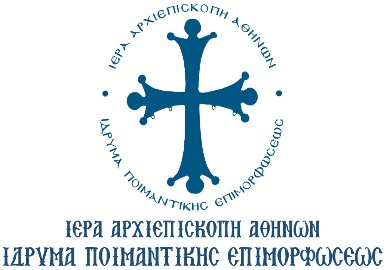 ΑΙΤΗΣΗ ΕΝΤΑΞΗΣ ΣΤΟ ΜΗΤΡΩΟ ΕΚΠΑΙΔΕΥΤΩΝ ΤΟΥ Ι.Π.Ε.* Ο αστερίσκος υποδηλώνει υποχρεωτικά πεδία* Ο αστερίσκος υποδηλώνει υποχρεωτικά πεδία4. ΔΗΛΩΣΗ ΓΕΩΓΡΑΦΙΚΩΝ ΠΕΡΙΦΕΡΕΙΩΝ Οι ενδιαφερόμενοι εκπαιδευτές καλούνται να δηλώσουν με σειρά προτίμησης από τον πίνακα που ακολουθεί τις Γεωγραφικές Περιφέρειες επιλογής ανάθεσης εκπαιδευτικού έργου.5. ΕΠΙΣΤΗΜΟΝΙΚΑ ΠΕΔΙΑΟι ενδιαφερόμενοι μπορούν να επιλέξουν από τον Πίνακα που ακολουθεί όσα γνωστικά αντικείμενα επιθυμούν και όσα αντικείμενα εξειδίκευσης, όπου αυτά καταγράφονται, χωρίς περιορισμό. Η επιλογή των αντικειμένων εξειδίκευσης θα πρέπει να έχει σειρά προτίμησης. ΠΙΝΑΚΑΣ* Ο αστερίσκος υποδηλώνει υποχρεωτικά πεδία* Ο αστερίσκος υποδηλώνει υποχρεωτικά πεδία* Ο αστερίσκος υποδηλώνει υποχρεωτικά πεδία12. ΑΚΡΙΒΕΙΑ ΤΩΝ ΣΤΟΙΧΕΙΩΝ  ΚΑΙ ΣΥΝΑΙΝΕΣΗ  ΓΙΑ ΤΗΝ ΣΥΛΛΟΓΗ  ΚΑΙ ΕΠΕΞΕΡΓΑΣΙΑ ΠΡΟΣΩΠΙΚΩΝ ΔΕΔΟΜΕΝΩΝΈλαβα γνώση της συλλογής και επεξεργασίας των στοιχείων μου και δεδομένων που με αφορούν αποκλειστικά για τους σκοπούς της παρούσας πρόσκλησης εκδήλωσης ενδιαφέροντος και για την περίπτωση σύναψης σύμβασης και παροχής υπηρεσιών εκ μέρους μου και συγκατατίθεμαι στην επεξεργασία αυτή, ώστε να απαλλάσσεται το ΙΠΕ της υποχρέωσης γνωστοποίησης και λήψης άδειας της Αρχής (ΠΔΠΧ).Επισυνάπτονται αντίγραφα τίτλων σπουδών, διδακτικής εμπειρίας και επαγγελματικής δραστηριότητας                                                                                                                                  Τόπος ……………………………………….                                                                                               Ημερομηνία …………………..............                                                                                               Ο ΑΙΤΩΝ  / Η ΑΙΤΟΥΣΑ                                                                                                ………………………………………                                                                                                     (Υπογραφή)1. ΠΡΟΣΩΠΙΚΑ ΣΤΟΙΧΕΙΑ:1. ΠΡΟΣΩΠΙΚΑ ΣΤΟΙΧΕΙΑ:• ΕΠΩΝΥΜΟ*• ΟΝΟΜΑ*• ΟΝΟΜΑ ΠΑΤΡΟΣ*	• ΟΝΟΜΑ ΜΗΤΡΟΣ*• Α.Δ.Τ. / ΑΡΙΘΜΟΣ ΔΙΑΒΑΤΗΡΙΟΥ*ΗΜΕΡΟΜΗΝΙΑ ΓΕΝΝΗΣΗΣ*• ΦΥΛΟ*• ΥΠΗΚΟΟΤΗΤΑ*• ΝΟΜΟΣ ΚΑΤΟΙΚΙΑΣ*• ΠΟΛΗ ΚΑΤΟΙΚΙΑΣ*• ΤΑΧΥΔΡΟΜΙΚΗ ΔΙΕΥΘΥΝΣΗ*• Τ.Κ. ΚΑΤΟΙΚΙΑΣ*• ΤΗΛ. ΟΙΚΙΑΣ*• ΤΗΛ. ΚΙΝΗΤΟ*• E-MAIL*2. ΣΤΟΙΧΕΙΑ ΕΡΓΑΣΙΑΣ:2. ΣΤΟΙΧΕΙΑ ΕΡΓΑΣΙΑΣ:• ΤΡΕΧΟΥΣΑ ΘΕΣΗ ΕΡΓΑΣIΑΣ*:   ΑΝΤΙΚΕIΜΕΝΟ ΟΡΓΑΝΙΣΜΟΥ/ΕΠΙΧEIΡΗΣΗΣ*:          • ΕΡΓΑΣΙΑΚΗ ΣΧΕΣΗ*• ΦΟΡΕΑΣ ΑΠΑΣΧΟΛΗΣΗΣ/ΕΠΩΝΥΜΙΑ  ΕΡΓΟΔΟΤΗ*• ΤΑΧΥΔΡΟΜΙΚΗ ΔΙΕΥΘΥΝΣΗ ΕΡΓΑΣΙΑΣ*• ΠΟΛΗ ΕΡΓΑΣΙΑΣ*• ΝΟΜΟΣ  ΕΡΓΑΣΙΑΣ*• Τ.Κ. ΕΡΓΑΣΙΑΣ*3. ΟΙΚΟΝΟΜΙΚΑ ΣΤΟΙΧΕΙΑ:3. ΟΙΚΟΝΟΜΙΚΑ ΣΤΟΙΧΕΙΑ:• Α.Φ.Μ. • Δ.Ο.Υ. • ΙΒΑΝ• ΤΡΑΠΕΖΑ• ΑΣΦΑΛΙΣΗ ΚΥΡΙΑΣ ΘΕΣΗΣ• ΑΡΙΘΜΟΣ ΜΗΤΡΩΟΥ ΙΚΑ• ΧΡΟΝΟΛΟΓΙΑ ΠΡΩΤΗΣ ΑΣΦΑΛΙΣΗΣ• Α.Μ.Κ.Α.ΠΕΡΙΦΕΡΕΙΑ                                                                                          ΣΕΙΡΑ ΠΡΟΤΕΡΑΙΟΤΗΤΑΣΑΝΑΤΟΛΙΚΗ ΜΑΚΕΔΟΝΙΑ ΚΑΙ ΘΡΑΚΗΑΤΤΙΚΗΒΟΡΕΙΟ ΑΙΓΑΙΟΔΥΤΙΚΗ ΕΛΛΑΔΑΔΥΤΙΚΗ ΜΑΚΕΔΟΝΙΑΗΠΕΙΡΟΣΘΕΣΣΑΛΙΑΙΟΝΙΟΙ ΝΗΣΟΙΚΕΝΤΡΙΚΗ ΜΑΚΕΔΟΝΙΑΚΡΗΤΗΝΟΤΙΟ ΑΙΓΑΙΟΠΕΛΟΠΟΝΝΗΣΟΣΣΤΕΡΕΑ ΕΛΛΑΔΑΘΕΜΑΤΙΚΗ ΕΝΟΤΗΤΑΥΠΟΕΝΟΤΗΤΕΣΠΡΟΤΙΜΗΣΗΛΑΤΡΕΙΑ ΚΑΙ ΠΟΛΙΤΙΣΜΟΣ ΣΤΗΝ ΣΥΓΧΡΟΝΗ ΖΩΗΈναρξη – περιεχόμενο και στόχοι προγράμματος – Εισαγωγή στο πρόγραμμαΛΑΤΡΕΙΑ ΚΑΙ ΠΟΛΙΤΙΣΜΟΣ ΣΤΗΝ ΣΥΓΧΡΟΝΗ ΖΩΗΒασικά στοιχεία θεολογίας της λατρείαςΛΑΤΡΕΙΑ ΚΑΙ ΠΟΛΙΤΙΣΜΟΣ ΣΤΗΝ ΣΥΓΧΡΟΝΗ ΖΩΗΚαιρός – Ένδυση – ΠροσκομιδήΛΑΤΡΕΙΑ ΚΑΙ ΠΟΛΙΤΙΣΜΟΣ ΣΤΗΝ ΣΥΓΧΡΟΝΗ ΖΩΗΘείες Λειτουργίες Ιωάννου Χρυσοστόμου και Μεγάλου Βασιλείου (Βυζαντινή Παράδοση)ΛΑΤΡΕΙΑ ΚΑΙ ΠΟΛΙΤΙΣΜΟΣ ΣΤΗΝ ΣΥΓΧΡΟΝΗ ΖΩΗΘείες Λειτουργίες Προηγιασμένων Δώρων (Βυζαντινή και Ιεροσολυμητική Παράδοση)ΛΑΤΡΕΙΑ ΚΑΙ ΠΟΛΙΤΙΣΜΟΣ ΣΤΗΝ ΣΥΓΧΡΟΝΗ ΖΩΗΘείες Λειτουργίες Αποστολικών Διαταγών και αγίου  Ιακώβου (Αντιοχειανή– Ιεροσολυμιτική Παράδοση)ΛΑΤΡΕΙΑ ΚΑΙ ΠΟΛΙΤΙΣΜΟΣ ΣΤΗΝ ΣΥΓΧΡΟΝΗ ΖΩΗΘείες Λειτουργίες Αποστόλου Μάρκου και Γρηγορίου Θεολόγου (Αλεξανδρινή Παράδοση)ΛΑΤΡΕΙΑ ΚΑΙ ΠΟΛΙΤΙΣΜΟΣ ΣΤΗΝ ΣΥΓΧΡΟΝΗ ΖΩΗΤα Μυστήρια Βαπτίσματος και ΧρίσματοςΛΑΤΡΕΙΑ ΚΑΙ ΠΟΛΙΤΙΣΜΟΣ ΣΤΗΝ ΣΥΓΧΡΟΝΗ ΖΩΗΤα Μυστήρια του Γάμου και του ΕυχελαίουΛΑΤΡΕΙΑ ΚΑΙ ΠΟΛΙΤΙΣΜΟΣ ΣΤΗΝ ΣΥΓΧΡΟΝΗ ΖΩΗΗ Ακολουθία των Κεκοιμημένων-Ιερά ΜνημόσυναΛΑΤΡΕΙΑ ΚΑΙ ΠΟΛΙΤΙΣΜΟΣ ΣΤΗΝ ΣΥΓΧΡΟΝΗ ΖΩΗΑκολουθίες Εσπερινού και Αποδείπνου με όλες τις παραλλαγέςΛΑΤΡΕΙΑ ΚΑΙ ΠΟΛΙΤΙΣΜΟΣ ΣΤΗΝ ΣΥΓΧΡΟΝΗ ΖΩΗΑκολουθίες Όρθρου και Ωρών με όλες τις παραλλαγέςΛΑΤΡΕΙΑ ΚΑΙ ΠΟΛΙΤΙΣΜΟΣ ΣΤΗΝ ΣΥΓΧΡΟΝΗ ΖΩΗΑκολουθίες Παρακλητικών Κανόνων και Ακαθίστου ΎμνουΛΑΤΡΕΙΑ ΚΑΙ ΠΟΛΙΤΙΣΜΟΣ ΣΤΗΝ ΣΥΓΧΡΟΝΗ ΖΩΗΑκολουθία του Αγιασμού (Μικρού και Μεγάλου)ΛΑΤΡΕΙΑ ΚΑΙ ΠΟΛΙΤΙΣΜΟΣ ΣΤΗΝ ΣΥΓΧΡΟΝΗ ΖΩΗΗ ακολουθία της Πανυχίδας και του ΜεσονυκτικούΛΑΤΡΕΙΑ ΚΑΙ ΠΟΛΙΤΙΣΜΟΣ ΣΤΗΝ ΣΥΓΧΡΟΝΗ ΖΩΗΑξιολόγηση εκπαιδευομένων – Παρουσίαση εργασιών – Ανατροφοδότηση στόχωνΗ ΑΙΣΘΗΤΙΚΗ ΤΗΣ ΛΑΤΡΕΙΑΣ Έναρξη – περιεχόμενο και στόχοι προγράμματος – Εισαγωγή στο πρόγραμμαΗ ΑΙΣΘΗΤΙΚΗ ΤΗΣ ΛΑΤΡΕΙΑΣ Η αισθητική ως ζητούμενο στη ζωή και την λατρείαΗ ΑΙΣΘΗΤΙΚΗ ΤΗΣ ΛΑΤΡΕΙΑΣ Ναοδομία, Λατρεία, τέχνη, αισθητική & αρχιτεκτονικός διάκοσμος του ναούΗ ΑΙΣΘΗΤΙΚΗ ΤΗΣ ΛΑΤΡΕΙΑΣ Η αισθητική ως μέσο αγωγής και σωτηρίας. Το εικονογραφικό πρόγραμμα ενός ναού. Τοιχογραφίες, ψηφιδωτά, φορητές εικόνες. Κανόνες και προϋποθέσειςΗ ΑΙΣΘΗΤΙΚΗ ΤΗΣ ΛΑΤΡΕΙΑΣ Εικόνα, μέλος και ύμνος, ψαλτική τέχνη, ως πυλώνες της αισθητικής αγωγής του λαούΗ ΑΙΣΘΗΤΙΚΗ ΤΗΣ ΛΑΤΡΕΙΑΣ Παράδοση και ανανέωση στη Λατρεία, προβλήματα και προκλήσεις της σύγχρονης εποχήςΗ ΑΙΣΘΗΤΙΚΗ ΤΗΣ ΛΑΤΡΕΙΑΣ Ο «πειρασμός» της τεχνολογίας και της εκκοσμίκευσης της λατρείας. Κανόνες και όρια. Ηχητικές εγκαταστάσεις, φωτισμός, οπτικοακουστικά μέσα, κάμερεςΗ ΑΙΣΘΗΤΙΚΗ ΤΗΣ ΛΑΤΡΕΙΑΣ Η αισθητική του λόγου των λειτουργικών κειμένων. Ο λόγος και η αισθητική της γλώσσας του κηρύγματοςΗ ΑΙΣΘΗΤΙΚΗ ΤΗΣ ΛΑΤΡΕΙΑΣ Το ΤΙ και το ΠΩΣ της λατρείας σήμερα. Ο κίνδυνος της υπερβολήςΗ ΑΙΣΘΗΤΙΚΗ ΤΗΣ ΛΑΤΡΕΙΑΣ Τα υλικά μέσα της λατρείας ως σημείο αγιασμού του προσώπουΗ ΑΙΣΘΗΤΙΚΗ ΤΗΣ ΛΑΤΡΕΙΑΣ Αξιολόγηση εκπαιδευομένων – Παρουσίαση εργασιών – Ανατροφοδότηση στόχωνΣΥΜΒΟΥΛΕΥΤΙΚΗ ΣΕ ΣΥΓΧΡΟΝΑ ΖΗΤΗΜΑΤΑ Έναρξη – περιεχόμενο και στόχοι προγράμματος – Εισαγωγή στο πρόγραμμαΣΥΜΒΟΥΛΕΥΤΙΚΗ ΣΕ ΣΥΓΧΡΟΝΑ ΖΗΤΗΜΑΤΑ Σύγχρονες «εναλλακτικές» μορφές οικογένειαςΣΥΜΒΟΥΛΕΥΤΙΚΗ ΣΕ ΣΥΓΧΡΟΝΑ ΖΗΤΗΜΑΤΑ Βιοηθικά διλήμματα της τεχνητής ή υποβοηθούμενης αναπαραγωγήςΣΥΜΒΟΥΛΕΥΤΙΚΗ ΣΕ ΣΥΓΧΡΟΝΑ ΖΗΤΗΜΑΤΑ Πνευματικές, ψυχολογικές και ψυχοσωματικές επιπτώσεις των εκτρώσεωνΣΥΜΒΟΥΛΕΥΤΙΚΗ ΣΕ ΣΥΓΧΡΟΝΑ ΖΗΤΗΜΑΤΑ Σύγχρονη πραγματικότητα και προβληματισμοί στο ζήτημα των μεταμοσχεύσεωνΣΥΜΒΟΥΛΕΥΤΙΚΗ ΣΕ ΣΥΓΧΡΟΝΑ ΖΗΤΗΜΑΤΑ Το πρόβλημα της ευθανασίαςΣΥΜΒΟΥΛΕΥΤΙΚΗ ΣΕ ΣΥΓΧΡΟΝΑ ΖΗΤΗΜΑΤΑ Προκλήσεις και προβληματισμοί γύρω από την τεχνητή νοημοσύνηΣΥΜΒΟΥΛΕΥΤΙΚΗ ΣΕ ΣΥΓΧΡΟΝΑ ΖΗΤΗΜΑΤΑ Ποιμαντική προσέγγιση στις διαφυλικές σχέσειςΣΥΜΒΟΥΛΕΥΤΙΚΗ ΣΕ ΣΥΓΧΡΟΝΑ ΖΗΤΗΜΑΤΑ Η συμβολή της τρίτης ηλικίας στην αγωγή των παιδιών στην οικογένειαΣΥΜΒΟΥΛΕΥΤΙΚΗ ΣΕ ΣΥΓΧΡΟΝΑ ΖΗΤΗΜΑΤΑ Η πνευματική υποστήριξη στην σύγχρονη κοινωνίαΣΥΜΒΟΥΛΕΥΤΙΚΗ ΣΕ ΣΥΓΧΡΟΝΑ ΖΗΤΗΜΑΤΑ Αξιολόγηση εκπαιδευομένων – Παρουσίαση εργασιών – Ανατροφοδότηση στόχωνΕΠΙΜΟΡΦΩΣΗ ΝΕΩΝ ΣΤΕΛΕΧΩΝ ΚΑΙ ΕΘΕΛΟΝΤΩΝ ΕΚΚΛΗΣΙΑΣ ΣΕ ΖΗΤΗΜΑΤΑ ΑΙΧΜΗΣΈναρξη – περιεχόμενο και στόχοι προγράμματος – Εισαγωγή στο πρόγραμμαΕΠΙΜΟΡΦΩΣΗ ΝΕΩΝ ΣΤΕΛΕΧΩΝ ΚΑΙ ΕΘΕΛΟΝΤΩΝ ΕΚΚΛΗΣΙΑΣ ΣΕ ΖΗΤΗΜΑΤΑ ΑΙΧΜΗΣΗ ιεροσύνη στην Παλαιά και την Καινή Διαθήκη – Εξέλιξη και διαμόρφωση του μυστηρίου της ιεροσύνηςΕΠΙΜΟΡΦΩΣΗ ΝΕΩΝ ΣΤΕΛΕΧΩΝ ΚΑΙ ΕΘΕΛΟΝΤΩΝ ΕΚΚΛΗΣΙΑΣ ΣΕ ΖΗΤΗΜΑΤΑ ΑΙΧΜΗΣΟι βαθμοί της ιεροσύνης – Λειτουργικό τυπικό του μυστηρίου της ιεροσύνηςΕΠΙΜΟΡΦΩΣΗ ΝΕΩΝ ΣΤΕΛΕΧΩΝ ΚΑΙ ΕΘΕΛΟΝΤΩΝ ΕΚΚΛΗΣΙΑΣ ΣΕ ΖΗΤΗΜΑΤΑ ΑΙΧΜΗΣΘεολογική προσέγγιση του μυστηρίου της ιεροσύνης κατά τους πατέρες της ΕκκλησίαςΕΠΙΜΟΡΦΩΣΗ ΝΕΩΝ ΣΤΕΛΕΧΩΝ ΚΑΙ ΕΘΕΛΟΝΤΩΝ ΕΚΚΛΗΣΙΑΣ ΣΕ ΖΗΤΗΜΑΤΑ ΑΙΧΜΗΣΝομοθεσία περί κλήρου: Μισθοδοσία, ασφάλιση, δικαιώματα και λοιπές διατάξεις – Ο κληρικός σήμερα: δημόσιος υπάλληλος ή πνευματικός λειτουργόςΕΠΙΜΟΡΦΩΣΗ ΝΕΩΝ ΣΤΕΛΕΧΩΝ ΚΑΙ ΕΘΕΛΟΝΤΩΝ ΕΚΚΛΗΣΙΑΣ ΣΕ ΖΗΤΗΜΑΤΑ ΑΙΧΜΗΣΥμνολογία – τυπικό ιερών ακολουθιώνΕΠΙΜΟΡΦΩΣΗ ΝΕΩΝ ΣΤΕΛΕΧΩΝ ΚΑΙ ΕΘΕΛΟΝΤΩΝ ΕΚΚΛΗΣΙΑΣ ΣΕ ΖΗΤΗΜΑΤΑ ΑΙΧΜΗΣΤο ποιμαντικό έργο του κληρικού σήμερα: προκλήσεις, προβλήματα, υποχρεώσειςΕΠΙΜΟΡΦΩΣΗ ΝΕΩΝ ΣΤΕΛΕΧΩΝ ΚΑΙ ΕΘΕΛΟΝΤΩΝ ΕΚΚΛΗΣΙΑΣ ΣΕ ΖΗΤΗΜΑΤΑ ΑΙΧΜΗΣΚαινοτόμες δράσεις πρόσκλησης και κοινωνικής δικτύωσης με την ενοριακή ζωή και δράσηΕΠΙΜΟΡΦΩΣΗ ΝΕΩΝ ΣΤΕΛΕΧΩΝ ΚΑΙ ΕΘΕΛΟΝΤΩΝ ΕΚΚΛΗΣΙΑΣ ΣΕ ΖΗΤΗΜΑΤΑ ΑΙΧΜΗΣΑειφόρος ανάπτυξη και πιστοποιημένη ασφάλεια στην καθημερινή ενοριακή ζωή και πράξηΕΠΙΜΟΡΦΩΣΗ ΝΕΩΝ ΣΤΕΛΕΧΩΝ ΚΑΙ ΕΘΕΛΟΝΤΩΝ ΕΚΚΛΗΣΙΑΣ ΣΕ ΖΗΤΗΜΑΤΑ ΑΙΧΜΗΣΜεθοδολογική προσέγγιση κατήχησης μέσα από βιωματικές, καλλιτεχνικές, περιβαλλοντικές και διαθεματικές δράσειςΕΠΙΜΟΡΦΩΣΗ ΝΕΩΝ ΣΤΕΛΕΧΩΝ ΚΑΙ ΕΘΕΛΟΝΤΩΝ ΕΚΚΛΗΣΙΑΣ ΣΕ ΖΗΤΗΜΑΤΑ ΑΙΧΜΗΣΤο παραδοσιακό παιχνίδι στην κατηχητική πράξη και η ανάπτυξη ψυχοκινητικών δεξιοτήτωνΕΠΙΜΟΡΦΩΣΗ ΝΕΩΝ ΣΤΕΛΕΧΩΝ ΚΑΙ ΕΘΕΛΟΝΤΩΝ ΕΚΚΛΗΣΙΑΣ ΣΕ ΖΗΤΗΜΑΤΑ ΑΙΧΜΗΣΔιαδραστική Κατήχηση : Η χρήση εφαρμογών Web 2. 0 στη κατηχητική και Ενοριακή ζωή - Ασφαλής χρήση διαδικτύουΕΠΙΜΟΡΦΩΣΗ ΝΕΩΝ ΣΤΕΛΕΧΩΝ ΚΑΙ ΕΘΕΛΟΝΤΩΝ ΕΚΚΛΗΣΙΑΣ ΣΕ ΖΗΤΗΜΑΤΑ ΑΙΧΜΗΣΟργάνωση και Διοίκηση ΚατασκηνώσεωνΕΠΙΜΟΡΦΩΣΗ ΝΕΩΝ ΣΤΕΛΕΧΩΝ ΚΑΙ ΕΘΕΛΟΝΤΩΝ ΕΚΚΛΗΣΙΑΣ ΣΕ ΖΗΤΗΜΑΤΑ ΑΙΧΜΗΣΑξιολόγηση εκπαιδευομένων – Παρουσίαση εργασιών – Ανατροφοδότηση στόχωνΠΑΙΔΑΓΩΓΙΚΗ ΑΞΙΟΠΟΙΗΣΗ ΒΙΒΛΙΚΩΝ ΚΕΙΜΕΝΩΝ Έναρξη – περιεχόμενο και στόχοι προγράμματος – Εισαγωγή στο πρόγραμμαΠΑΙΔΑΓΩΓΙΚΗ ΑΞΙΟΠΟΙΗΣΗ ΒΙΒΛΙΚΩΝ ΚΕΙΜΕΝΩΝ Αγία  Γραφή και ΕυχαριστίαΠΑΙΔΑΓΩΓΙΚΗ ΑΞΙΟΠΟΙΗΣΗ ΒΙΒΛΙΚΩΝ ΚΕΙΜΕΝΩΝ «Γένεση και Παλιγγενεσία («Αποκάλυψη»)»: Τα Μυστήρια της Αρχής και του Τέλους ΠΑΙΔΑΓΩΓΙΚΗ ΑΞΙΟΠΟΙΗΣΗ ΒΙΒΛΙΚΩΝ ΚΕΙΜΕΝΩΝ Βιώνοντας τα βιβλικά «μοτίβα του Θανάτου και της Ζωής»: «(Προσ)Κλήση - Έξοδος – Διαθήκη / «Νόμος» – Γη της Επαγγελίας– Λύτρωση»ΠΑΙΔΑΓΩΓΙΚΗ ΑΞΙΟΠΟΙΗΣΗ ΒΙΒΛΙΚΩΝ ΚΕΙΜΕΝΩΝ Βιβλικά «Μοντέλα»: Ιωνάς – Ρουθ – ΠαύλοςΠΑΙΔΑΓΩΓΙΚΗ ΑΞΙΟΠΟΙΗΣΗ ΒΙΒΛΙΚΩΝ ΚΕΙΜΕΝΩΝ Η «παγκόσμια Γλώσσα των Συμβόλων» και η Αγία Γραφή: Άρτος,  Οδός, ΦρέαρΠΑΙΔΑΓΩΓΙΚΗ ΑΞΙΟΠΟΙΗΣΗ ΒΙΒΛΙΚΩΝ ΚΕΙΜΕΝΩΝ Αποκωδικοποιώντας το Μήνυμα ενός Γράμματος του απ. Παύλου: (Σταυρός, Ανάσταση, Δικαίωση).ΠΑΙΔΑΓΩΓΙΚΗ ΑΞΙΟΠΟΙΗΣΗ ΒΙΒΛΙΚΩΝ ΚΕΙΜΕΝΩΝ Ανακεφαλαίωση: Η «Μετάληψη» των Γραφών από την Τέχνη και το Κήρυγμα στη Σύγχρονη ΕνορίαΠΑΙΔΑΓΩΓΙΚΗ ΑΞΙΟΠΟΙΗΣΗ ΒΙΒΛΙΚΩΝ ΚΕΙΜΕΝΩΝ Αξιολόγηση εκπαιδευομένων – Παρουσίαση εργασιών – Ανατροφοδότηση στόχωνΣΥΓΧΡΟΝΑ ΠΡΟΒΛΗΜΑΤΑ ΚΑΙ ΖΗΤΗΜΑΤΑ ΑΙΧΜΗΣ ΥΠΟ ΤΗΝ ΟΠΤΙΚΗ ΤΩΝ ΠΑΤΕΡΩΝ ΤΗΣ ΕΚΚΛΗΣΙΑΣ Έναρξη – περιεχόμενο και στόχοι προγράμματος – Εισαγωγή στο πρόγραμμα.ΣΥΓΧΡΟΝΑ ΠΡΟΒΛΗΜΑΤΑ ΚΑΙ ΖΗΤΗΜΑΤΑ ΑΙΧΜΗΣ ΥΠΟ ΤΗΝ ΟΠΤΙΚΗ ΤΩΝ ΠΑΤΕΡΩΝ ΤΗΣ ΕΚΚΛΗΣΙΑΣ Η επικαιρότητα της θεολογίας των Πατέρων της ΕκκλησίαςΣΥΓΧΡΟΝΑ ΠΡΟΒΛΗΜΑΤΑ ΚΑΙ ΖΗΤΗΜΑΤΑ ΑΙΧΜΗΣ ΥΠΟ ΤΗΝ ΟΠΤΙΚΗ ΤΩΝ ΠΑΤΕΡΩΝ ΤΗΣ ΕΚΚΛΗΣΙΑΣ Ορθόδοξη χριστιανική αγωγή των παιδιών και των εφήβωνΣΥΓΧΡΟΝΑ ΠΡΟΒΛΗΜΑΤΑ ΚΑΙ ΖΗΤΗΜΑΤΑ ΑΙΧΜΗΣ ΥΠΟ ΤΗΝ ΟΠΤΙΚΗ ΤΩΝ ΠΑΤΕΡΩΝ ΤΗΣ ΕΚΚΛΗΣΙΑΣ Η αντιμετώπιση των προβλημάτων της παιδικής και εφηβικής ηλικίας κατά την πατερική θεολογίαΣΥΓΧΡΟΝΑ ΠΡΟΒΛΗΜΑΤΑ ΚΑΙ ΖΗΤΗΜΑΤΑ ΑΙΧΜΗΣ ΥΠΟ ΤΗΝ ΟΠΤΙΚΗ ΤΩΝ ΠΑΤΕΡΩΝ ΤΗΣ ΕΚΚΛΗΣΙΑΣ Ζητήματα κοινωνικών σχέσεων του σύγχρονου ανθρώπου και ο παιδαγωγικός ρόλος της ορθόδοξης παράδοσηςΣΥΓΧΡΟΝΑ ΠΡΟΒΛΗΜΑΤΑ ΚΑΙ ΖΗΤΗΜΑΤΑ ΑΙΧΜΗΣ ΥΠΟ ΤΗΝ ΟΠΤΙΚΗ ΤΩΝ ΠΑΤΕΡΩΝ ΤΗΣ ΕΚΚΛΗΣΙΑΣ Ταυτότητα και ετερότητα: Παιδαγωγικές και κοινωνικές διαστάσεις κατά την ορθόδοξη παράδοσηΣΥΓΧΡΟΝΑ ΠΡΟΒΛΗΜΑΤΑ ΚΑΙ ΖΗΤΗΜΑΤΑ ΑΙΧΜΗΣ ΥΠΟ ΤΗΝ ΟΠΤΙΚΗ ΤΩΝ ΠΑΤΕΡΩΝ ΤΗΣ ΕΚΚΛΗΣΙΑΣ Η αντιμετώπιση των φαινομένων της βίας και του φανατισμού σύμφωνα με την πατερική θεολογία της ΕκκλησίαςΣΥΓΧΡΟΝΑ ΠΡΟΒΛΗΜΑΤΑ ΚΑΙ ΖΗΤΗΜΑΤΑ ΑΙΧΜΗΣ ΥΠΟ ΤΗΝ ΟΠΤΙΚΗ ΤΩΝ ΠΑΤΕΡΩΝ ΤΗΣ ΕΚΚΛΗΣΙΑΣ Ο κοινωνικός χαρακτήρας της διδασκαλίας της ΕκκλησίαςΣΥΓΧΡΟΝΑ ΠΡΟΒΛΗΜΑΤΑ ΚΑΙ ΖΗΤΗΜΑΤΑ ΑΙΧΜΗΣ ΥΠΟ ΤΗΝ ΟΠΤΙΚΗ ΤΩΝ ΠΑΤΕΡΩΝ ΤΗΣ ΕΚΚΛΗΣΙΑΣ Ορθόδοξη προσέγγιση του προβλήματος της ανεργίαςΣΥΓΧΡΟΝΑ ΠΡΟΒΛΗΜΑΤΑ ΚΑΙ ΖΗΤΗΜΑΤΑ ΑΙΧΜΗΣ ΥΠΟ ΤΗΝ ΟΠΤΙΚΗ ΤΩΝ ΠΑΤΕΡΩΝ ΤΗΣ ΕΚΚΛΗΣΙΑΣ Τεχνολογία αιχμής: Ηθικά διλήμματα και προοπτικέςΣΥΓΧΡΟΝΑ ΠΡΟΒΛΗΜΑΤΑ ΚΑΙ ΖΗΤΗΜΑΤΑ ΑΙΧΜΗΣ ΥΠΟ ΤΗΝ ΟΠΤΙΚΗ ΤΩΝ ΠΑΤΕΡΩΝ ΤΗΣ ΕΚΚΛΗΣΙΑΣ Η συμβολή της πατερικής θεολογίας στην αντιμετώπιση των βιοηθικών διλημμάτων στο πλαίσιο της ορθόδοξης αγωγήςΣΥΓΧΡΟΝΑ ΠΡΟΒΛΗΜΑΤΑ ΚΑΙ ΖΗΤΗΜΑΤΑ ΑΙΧΜΗΣ ΥΠΟ ΤΗΝ ΟΠΤΙΚΗ ΤΩΝ ΠΑΤΕΡΩΝ ΤΗΣ ΕΚΚΛΗΣΙΑΣ Σώμα και φύλα κατά την ορθόδοξη παράδοσηΣΥΓΧΡΟΝΑ ΠΡΟΒΛΗΜΑΤΑ ΚΑΙ ΖΗΤΗΜΑΤΑ ΑΙΧΜΗΣ ΥΠΟ ΤΗΝ ΟΠΤΙΚΗ ΤΩΝ ΠΑΤΕΡΩΝ ΤΗΣ ΕΚΚΛΗΣΙΑΣ Η παιδαγωγική επιστήμη στην Εκκλησία σήμεραΣΥΓΧΡΟΝΑ ΠΡΟΒΛΗΜΑΤΑ ΚΑΙ ΖΗΤΗΜΑΤΑ ΑΙΧΜΗΣ ΥΠΟ ΤΗΝ ΟΠΤΙΚΗ ΤΩΝ ΠΑΤΕΡΩΝ ΤΗΣ ΕΚΚΛΗΣΙΑΣ Αξιολόγηση εκπαιδευομένων – Παρουσίαση εργασιών – Ανατροφοδότηση στόχωνΟΙΚΟΥΜΕΝΙΚΕΣ ΣΥΝΟΔΟΙ ΚΑΙ ΣΥΓΧΡΟΝΗ ΠΡΑΓΜΑΤΙΚΟΤΗΤΑ Έναρξη – περιεχόμενο και στόχοι προγράμματος – Εισαγωγή στο πρόγραμμαΟΙΚΟΥΜΕΝΙΚΕΣ ΣΥΝΟΔΟΙ ΚΑΙ ΣΥΓΧΡΟΝΗ ΠΡΑΓΜΑΤΙΚΟΤΗΤΑ Ιστορία και Θεολογία των Οικουμενικών Συνόδων ΟΙΚΟΥΜΕΝΙΚΕΣ ΣΥΝΟΔΟΙ ΚΑΙ ΣΥΓΧΡΟΝΗ ΠΡΑΓΜΑΤΙΚΟΤΗΤΑ Οικουμενική συνοδική συνείδηση. Ορισμός και χαρακτηριστικά.ΟΙΚΟΥΜΕΝΙΚΕΣ ΣΥΝΟΔΟΙ ΚΑΙ ΣΥΓΧΡΟΝΗ ΠΡΑΓΜΑΤΙΚΟΤΗΤΑ Οικουμενική συνοδική συνείδηση, χριστιανική ανθρωπολογία και ψυχοκοινωνική θεραπευτικήΟΙΚΟΥΜΕΝΙΚΕΣ ΣΥΝΟΔΟΙ ΚΑΙ ΣΥΓΧΡΟΝΗ ΠΡΑΓΜΑΤΙΚΟΤΗΤΑ Οικουμενική συνοδική συνείδηση και σύγχρονες ποιμαντικές εφαρμογέςΟΙΚΟΥΜΕΝΙΚΕΣ ΣΥΝΟΔΟΙ ΚΑΙ ΣΥΓΧΡΟΝΗ ΠΡΑΓΜΑΤΙΚΟΤΗΤΑ Οικουμενική συνοδική συνείδηση και ανθρώπινα δικαιώματαΟΙΚΟΥΜΕΝΙΚΕΣ ΣΥΝΟΔΟΙ ΚΑΙ ΣΥΓΧΡΟΝΗ ΠΡΑΓΜΑΤΙΚΟΤΗΤΑ Οικουμενική συνοδική συνείδηση και βιοηθικήΟΙΚΟΥΜΕΝΙΚΕΣ ΣΥΝΟΔΟΙ ΚΑΙ ΣΥΓΧΡΟΝΗ ΠΡΑΓΜΑΤΙΚΟΤΗΤΑ Οικουμενική συνοδική συνείδηση και ανθρωπιστική κρίσηΟΙΚΟΥΜΕΝΙΚΕΣ ΣΥΝΟΔΟΙ ΚΑΙ ΣΥΓΧΡΟΝΗ ΠΡΑΓΜΑΤΙΚΟΤΗΤΑ Αξιολόγηση εκπαιδευομένων – Παρουσίαση εργασιών – Ανατροφοδότηση στόχωνΟΙ ΑΓΙΟΙ ΤΩΝ ΑΘΗΝΩΝ. ΠΡΟΣΩΠΑ ΚΑΙ ΠΟΛΙΤΙΣΤΙΚΑ ΜΝΗΜΕΙΑ ΤΗΣ ΕΚΚΛΗΣΙΑΣΤΙΚΗΣ ΙΣΤΟΡΙΑΣ ΤΗΣ ΑΘΗΝΑΣ ΚΑΙ ΤΑ ΜΗΝΥΜΑΤΑ ΤΟΥΣ ΣΤΗΝ ΣΥΓΧΡΟΝΗ ΚΟΙΝΩΝΙΑ Έναρξη – περιεχόμενο και στόχοι προγράμματος – Εισαγωγή στο πρόγραμμαΟΙ ΑΓΙΟΙ ΤΩΝ ΑΘΗΝΩΝ. ΠΡΟΣΩΠΑ ΚΑΙ ΠΟΛΙΤΙΣΤΙΚΑ ΜΝΗΜΕΙΑ ΤΗΣ ΕΚΚΛΗΣΙΑΣΤΙΚΗΣ ΙΣΤΟΡΙΑΣ ΤΗΣ ΑΘΗΝΑΣ ΚΑΙ ΤΑ ΜΗΝΥΜΑΤΑ ΤΟΥΣ ΣΤΗΝ ΣΥΓΧΡΟΝΗ ΚΟΙΝΩΝΙΑ Εισαγωγή στην επιστήμη της Αγιολογίας - Η αγιότητα κατά την θεολογία της Ορθοδόξου Εκκλησίας.ΟΙ ΑΓΙΟΙ ΤΩΝ ΑΘΗΝΩΝ. ΠΡΟΣΩΠΑ ΚΑΙ ΠΟΛΙΤΙΣΤΙΚΑ ΜΝΗΜΕΙΑ ΤΗΣ ΕΚΚΛΗΣΙΑΣΤΙΚΗΣ ΙΣΤΟΡΙΑΣ ΤΗΣ ΑΘΗΝΑΣ ΚΑΙ ΤΑ ΜΗΝΥΜΑΤΑ ΤΟΥΣ ΣΤΗΝ ΣΥΓΧΡΟΝΗ ΚΟΙΝΩΝΙΑ Τα  χριστιανικά μνημεία της Αττικής που σχετίζονται με τους τοπικούς αγίους των ΑθηνώνΟΙ ΑΓΙΟΙ ΤΩΝ ΑΘΗΝΩΝ. ΠΡΟΣΩΠΑ ΚΑΙ ΠΟΛΙΤΙΣΤΙΚΑ ΜΝΗΜΕΙΑ ΤΗΣ ΕΚΚΛΗΣΙΑΣΤΙΚΗΣ ΙΣΤΟΡΙΑΣ ΤΗΣ ΑΘΗΝΑΣ ΚΑΙ ΤΑ ΜΗΝΥΜΑΤΑ ΤΟΥΣ ΣΤΗΝ ΣΥΓΧΡΟΝΗ ΚΟΙΝΩΝΙΑ Γνωριμία με τους αγίους της Εκκλησίας των Αθηνών.   Μέρος Α΄ από το 51 μ.Χ. έως τον  8Ο αιώνα μ.Χ.ΟΙ ΑΓΙΟΙ ΤΩΝ ΑΘΗΝΩΝ. ΠΡΟΣΩΠΑ ΚΑΙ ΠΟΛΙΤΙΣΤΙΚΑ ΜΝΗΜΕΙΑ ΤΗΣ ΕΚΚΛΗΣΙΑΣΤΙΚΗΣ ΙΣΤΟΡΙΑΣ ΤΗΣ ΑΘΗΝΑΣ ΚΑΙ ΤΑ ΜΗΝΥΜΑΤΑ ΤΟΥΣ ΣΤΗΝ ΣΥΓΧΡΟΝΗ ΚΟΙΝΩΝΙΑ Γνωριμία με τους αγίους της Εκκλησίας των Αθηνών.   Μέρος Β΄ από τον 9ο έως τον  15ο  αιώνα μ.Χ. (1453)ΟΙ ΑΓΙΟΙ ΤΩΝ ΑΘΗΝΩΝ. ΠΡΟΣΩΠΑ ΚΑΙ ΠΟΛΙΤΙΣΤΙΚΑ ΜΝΗΜΕΙΑ ΤΗΣ ΕΚΚΛΗΣΙΑΣΤΙΚΗΣ ΙΣΤΟΡΙΑΣ ΤΗΣ ΑΘΗΝΑΣ ΚΑΙ ΤΑ ΜΗΝΥΜΑΤΑ ΤΟΥΣ ΣΤΗΝ ΣΥΓΧΡΟΝΗ ΚΟΙΝΩΝΙΑ Γνωριμία με τους αγίους της Εκκλησίας των Αθηνών.   Μέρος Γ΄ από το 1453 έως σήμεραΟΙ ΑΓΙΟΙ ΤΩΝ ΑΘΗΝΩΝ. ΠΡΟΣΩΠΑ ΚΑΙ ΠΟΛΙΤΙΣΤΙΚΑ ΜΝΗΜΕΙΑ ΤΗΣ ΕΚΚΛΗΣΙΑΣΤΙΚΗΣ ΙΣΤΟΡΙΑΣ ΤΗΣ ΑΘΗΝΑΣ ΚΑΙ ΤΑ ΜΗΝΥΜΑΤΑ ΤΟΥΣ ΣΤΗΝ ΣΥΓΧΡΟΝΗ ΚΟΙΝΩΝΙΑ Οι άγιοι ως διαχρονική πηγή έμπνευσης και νοηματοδότησης της ζωής των σημερινών χριστιανών- μηνύματα και προεκτάσεις στο σήμερα. Μέρος Α΄ΟΙ ΑΓΙΟΙ ΤΩΝ ΑΘΗΝΩΝ. ΠΡΟΣΩΠΑ ΚΑΙ ΠΟΛΙΤΙΣΤΙΚΑ ΜΝΗΜΕΙΑ ΤΗΣ ΕΚΚΛΗΣΙΑΣΤΙΚΗΣ ΙΣΤΟΡΙΑΣ ΤΗΣ ΑΘΗΝΑΣ ΚΑΙ ΤΑ ΜΗΝΥΜΑΤΑ ΤΟΥΣ ΣΤΗΝ ΣΥΓΧΡΟΝΗ ΚΟΙΝΩΝΙΑ Οι άγιοι ως διαχρονική πηγή έμπνευσης και νοηματοδότησης της ζωής των σημερινών χριστιανών- μηνύματα και προεκτάσεις στο σήμερα. Μέρος Β΄ΟΙ ΑΓΙΟΙ ΤΩΝ ΑΘΗΝΩΝ. ΠΡΟΣΩΠΑ ΚΑΙ ΠΟΛΙΤΙΣΤΙΚΑ ΜΝΗΜΕΙΑ ΤΗΣ ΕΚΚΛΗΣΙΑΣΤΙΚΗΣ ΙΣΤΟΡΙΑΣ ΤΗΣ ΑΘΗΝΑΣ ΚΑΙ ΤΑ ΜΗΝΥΜΑΤΑ ΤΟΥΣ ΣΤΗΝ ΣΥΓΧΡΟΝΗ ΚΟΙΝΩΝΙΑ Αξιολόγηση εκπαιδευομένων – Παρουσίαση εργασιών – Ανατροφοδότηση στόχωνΠΤΥΧΕΣ ΤΗΣ ΕΛΛΗΝΙΚΗΣ ΕΠΑΝΑΣΤΑΣΗΣ ΤΟΥ 1821 Έναρξη – περιεχόμενο και στόχοι προγράμματος – Εισαγωγή στο πρόγραμμαΠΤΥΧΕΣ ΤΗΣ ΕΛΛΗΝΙΚΗΣ ΕΠΑΝΑΣΤΑΣΗΣ ΤΟΥ 1821 Ρωμιοσύνη: Η εθνική μας συνείδηση κατά την ΤουρκοκρατίαΠΤΥΧΕΣ ΤΗΣ ΕΛΛΗΝΙΚΗΣ ΕΠΑΝΑΣΤΑΣΗΣ ΤΟΥ 1821 Στοιχεία της  εθνικής ταυτότητας του τουρκοκρατούμενου ελληνικού γένους: η διαχρονική γραπτή και προφορική ελληνική γλώσσαΠΤΥΧΕΣ ΤΗΣ ΕΛΛΗΝΙΚΗΣ ΕΠΑΝΑΣΤΑΣΗΣ ΤΟΥ 1821 Νεομάρτυρες κατά την Τουρκοκρατία -  Νεομαρτυλογικά κείμενα και λαϊκή θρησκευτικότηταΠΤΥΧΕΣ ΤΗΣ ΕΛΛΗΝΙΚΗΣ ΕΠΑΝΑΣΤΑΣΗΣ ΤΟΥ 1821 Εστίες αλλοτρίωσης του υπόδουλου ελληνικού γένους στην οθωμανική αυτοκρατορία και αντίβαρα στην αλλοτρίωσηΠΤΥΧΕΣ ΤΗΣ ΕΛΛΗΝΙΚΗΣ ΕΠΑΝΑΣΤΑΣΗΣ ΤΟΥ 1821 Ο Νεοελληνικός και ο Ευρωπαϊκός Διαφωτισμός όπως  παρουσιάζεται σε βιβλιογραφικές πηγέςΠΤΥΧΕΣ ΤΗΣ ΕΛΛΗΝΙΚΗΣ ΕΠΑΝΑΣΤΑΣΗΣ ΤΟΥ 1821 Οι  Έλληνες της Διασποράς και η προσφορά τους στην Ελληνική ΕπανάστασηΠΤΥΧΕΣ ΤΗΣ ΕΛΛΗΝΙΚΗΣ ΕΠΑΝΑΣΤΑΣΗΣ ΤΟΥ 1821 Οι ιδεολογικές, κοινωνικές και πολιτικές  διαστάσεις του Ευρωπαϊκού ΦιλελληνισμούΠΤΥΧΕΣ ΤΗΣ ΕΛΛΗΝΙΚΗΣ ΕΠΑΝΑΣΤΑΣΗΣ ΤΟΥ 1821 Τα Επαναστατικά  Συντάγματα, τα ανθρώπινα δικαιώματα και η Ορθόδοξη ΠαράδοσηΠΤΥΧΕΣ ΤΗΣ ΕΛΛΗΝΙΚΗΣ ΕΠΑΝΑΣΤΑΣΗΣ ΤΟΥ 1821 Η συνεισφορά των  Ιερών Μονών  στην Ελληνική ΕπανάστασηΠΤΥΧΕΣ ΤΗΣ ΕΛΛΗΝΙΚΗΣ ΕΠΑΝΑΣΤΑΣΗΣ ΤΟΥ 1821 Η διαχρονική προσφορά της Ορθόδοξης Εκκλησίας στην Παιδεία και η συνύπαρξη της με την ιστορική αλήθειαΠΤΥΧΕΣ ΤΗΣ ΕΛΛΗΝΙΚΗΣ ΕΠΑΝΑΣΤΑΣΗΣ ΤΟΥ 1821 200 χρόνια από την Ελληνική ΕπανάστασηΠΤΥΧΕΣ ΤΗΣ ΕΛΛΗΝΙΚΗΣ ΕΠΑΝΑΣΤΑΣΗΣ ΤΟΥ 1821 Αξιολόγηση εκπαιδευομένων – Παρουσίαση εργασιών – Ανατροφοδότηση στόχωνΟΛΟΚΑΥΤΩΜΑΤΑ ΚΑΙ ΑΝΤΙΣΗΜΙΤΙΣΜΟΣ Έναρξη – περιεχόμενο και στόχοι προγράμματος – Εισαγωγή στο πρόγραμμαΟΛΟΚΑΥΤΩΜΑΤΑ ΚΑΙ ΑΝΤΙΣΗΜΙΤΙΣΜΟΣ Εβραϊκή και χριστιανική λατρεία: επιδράσεις και διαφοροποίησηΟΛΟΚΑΥΤΩΜΑΤΑ ΚΑΙ ΑΝΤΙΣΗΜΙΤΙΣΜΟΣ Γενοκτονίες και ΟλοκαύτωμαΟΛΟΚΑΥΤΩΜΑΤΑ ΚΑΙ ΑΝΤΙΣΗΜΙΤΙΣΜΟΣ Το Ολοκαύτωμα στην ΕλλάδαΟΛΟΚΑΥΤΩΜΑΤΑ ΚΑΙ ΑΝΤΙΣΗΜΙΤΙΣΜΟΣ Η Εκκλησία της Ελλάδος στην περίοδο των διωγμώνΟΛΟΚΑΥΤΩΜΑΤΑ ΚΑΙ ΑΝΤΙΣΗΜΙΤΙΣΜΟΣ Οι απλοί Χριστιανοί και η στάση τουςΟΛΟΚΑΥΤΩΜΑΤΑ ΚΑΙ ΑΝΤΙΣΗΜΙΤΙΣΜΟΣ Ο αντισημιτισμόςΟΛΟΚΑΥΤΩΜΑΤΑ ΚΑΙ ΑΝΤΙΣΗΜΙΤΙΣΜΟΣ Κοινωνιολογική και χριστιανική θεώρηση του αντισημιτισμούΟΛΟΚΑΥΤΩΜΑΤΑ ΚΑΙ ΑΝΤΙΣΗΜΙΤΙΣΜΟΣ Αξιολόγηση εκπαιδευομένων – Παρουσίαση εργασιών – Ανατροφοδότηση στόχωνΕΥΑΛΩΤΕΣ ΚΟΙΝΩΝΙΚΕΣ ΟΜΑΔΕΣ ΚΑΙ ΕΚΚΛΗΣΙΑ Έναρξη – περιεχόμενο και στόχοι προγράμματος – Εισαγωγή στο πρόγραμμαΕΥΑΛΩΤΕΣ ΚΟΙΝΩΝΙΚΕΣ ΟΜΑΔΕΣ ΚΑΙ ΕΚΚΛΗΣΙΑ Σύγχρονη θεολογική θεώρηση της κοινωνικής προσφοράς της ΕκκλησίαςΕΥΑΛΩΤΕΣ ΚΟΙΝΩΝΙΚΕΣ ΟΜΑΔΕΣ ΚΑΙ ΕΚΚΛΗΣΙΑ Κοινωνικο-προνοιακή παρέμβαση σε απόρους και ενδεείς ΕΥΑΛΩΤΕΣ ΚΟΙΝΩΝΙΚΕΣ ΟΜΑΔΕΣ ΚΑΙ ΕΚΚΛΗΣΙΑ Άτομα με ειδικές ανάγκεςΕΥΑΛΩΤΕΣ ΚΟΙΝΩΝΙΚΕΣ ΟΜΑΔΕΣ ΚΑΙ ΕΚΚΛΗΣΙΑ ΦυλακισμένοιΕΥΑΛΩΤΕΣ ΚΟΙΝΩΝΙΚΕΣ ΟΜΑΔΕΣ ΚΑΙ ΕΚΚΛΗΣΙΑ Πρόσφυγες και μετανάστεςΕΥΑΛΩΤΕΣ ΚΟΙΝΩΝΙΚΕΣ ΟΜΑΔΕΣ ΚΑΙ ΕΚΚΛΗΣΙΑ Εξαρτημένοι – ναρκωτικάΕΥΑΛΩΤΕΣ ΚΟΙΝΩΝΙΚΕΣ ΟΜΑΔΕΣ ΚΑΙ ΕΚΚΛΗΣΙΑ ΡομάΕΥΑΛΩΤΕΣ ΚΟΙΝΩΝΙΚΕΣ ΟΜΑΔΕΣ ΚΑΙ ΕΚΚΛΗΣΙΑ Αξιολόγηση εκπαιδευομένων – Παρουσίαση εργασιών – Ανατροφοδότηση στόχωνΙΣΛΑΜΙΚΟ ΠΑΝΟΡΑΜΑ: ΚΟΣΜΟΣ, ΕΥΡΩΠΗ, ΕΛΛΑΔΑ ΑΠΟ ΤΙΣ ΑΠΑΡΧΕΣ ΕΩΣ ΣΗΜΕΡΑ Έναρξη – περιεχόμενο και στόχοι προγράμματος – Εισαγωγή στο πρόγραμμαΙΣΛΑΜΙΚΟ ΠΑΝΟΡΑΜΑ: ΚΟΣΜΟΣ, ΕΥΡΩΠΗ, ΕΛΛΑΔΑ ΑΠΟ ΤΙΣ ΑΠΑΡΧΕΣ ΕΩΣ ΣΗΜΕΡΑ Η γνώση του Ισλάμ από τον Χριστιανικό κόσμοΙΣΛΑΜΙΚΟ ΠΑΝΟΡΑΜΑ: ΚΟΣΜΟΣ, ΕΥΡΩΠΗ, ΕΛΛΑΔΑ ΑΠΟ ΤΙΣ ΑΠΑΡΧΕΣ ΕΩΣ ΣΗΜΕΡΑ Ισλάμ, θρησκεία και ΠολιτείαΙΣΛΑΜΙΚΟ ΠΑΝΟΡΑΜΑ: ΚΟΣΜΟΣ, ΕΥΡΩΠΗ, ΕΛΛΑΔΑ ΑΠΟ ΤΙΣ ΑΠΑΡΧΕΣ ΕΩΣ ΣΗΜΕΡΑ Ιεροί τόποι και η σημασία τους για την παγκόσμια κληρονομιάΙΣΛΑΜΙΚΟ ΠΑΝΟΡΑΜΑ: ΚΟΣΜΟΣ, ΕΥΡΩΠΗ, ΕΛΛΑΔΑ ΑΠΟ ΤΙΣ ΑΠΑΡΧΕΣ ΕΩΣ ΣΗΜΕΡΑ Το Ισλάμ στην ΕλλάδαΙΣΛΑΜΙΚΟ ΠΑΝΟΡΑΜΑ: ΚΟΣΜΟΣ, ΕΥΡΩΠΗ, ΕΛΛΑΔΑ ΑΠΟ ΤΙΣ ΑΠΑΡΧΕΣ ΕΩΣ ΣΗΜΕΡΑ Διαθρησκειακός Διάλογος, Ορθοδοξία και ΙσλάμΙΣΛΑΜΙΚΟ ΠΑΝΟΡΑΜΑ: ΚΟΣΜΟΣ, ΕΥΡΩΠΗ, ΕΛΛΑΔΑ ΑΠΟ ΤΙΣ ΑΠΑΡΧΕΣ ΕΩΣ ΣΗΜΕΡΑ Η ενορία ως φορέας καταλλαγής στην κοινωνίαΙΣΛΑΜΙΚΟ ΠΑΝΟΡΑΜΑ: ΚΟΣΜΟΣ, ΕΥΡΩΠΗ, ΕΛΛΑΔΑ ΑΠΟ ΤΙΣ ΑΠΑΡΧΕΣ ΕΩΣ ΣΗΜΕΡΑ Τέχνη: Σημείο συνύπαρξης λαών και θρησκειώνΙΣΛΑΜΙΚΟ ΠΑΝΟΡΑΜΑ: ΚΟΣΜΟΣ, ΕΥΡΩΠΗ, ΕΛΛΑΔΑ ΑΠΟ ΤΙΣ ΑΠΑΡΧΕΣ ΕΩΣ ΣΗΜΕΡΑ Αξιολόγηση εκπαιδευομένων – Παρουσίαση εργασιών – Ανατροφοδότηση στόχωνΚΑΝΟΝΙΚΟ – ΕΚΚΛΗΣΙΑΣΤΙΚΟ ΔΙΚΑΙΟ: ΠΡΟΕΚΤΑΣΕΙΣ ΚΑΙ ΕΦΑΡΜΟΓΗ ΣΤΟΝ ΣΥΓΧΡΟΝΟ ΤΡΟΠΟ ΖΩΗΣ Έναρξη – περιεχόμενο και στόχοι προγράμματος – Εισαγωγή στο πρόγραμμαΚΑΝΟΝΙΚΟ – ΕΚΚΛΗΣΙΑΣΤΙΚΟ ΔΙΚΑΙΟ: ΠΡΟΕΚΤΑΣΕΙΣ ΚΑΙ ΕΦΑΡΜΟΓΗ ΣΤΟΝ ΣΥΓΧΡΟΝΟ ΤΡΟΠΟ ΖΩΗΣ Προλεγόμενα στο Κανονικό Δίκαιο και την Κανονική Οικονομία-ΠροθεωρίαΚΑΝΟΝΙΚΟ – ΕΚΚΛΗΣΙΑΣΤΙΚΟ ΔΙΚΑΙΟ: ΠΡΟΕΚΤΑΣΕΙΣ ΚΑΙ ΕΦΑΡΜΟΓΗ ΣΤΟΝ ΣΥΓΧΡΟΝΟ ΤΡΟΠΟ ΖΩΗΣ 1ος αι.-883 : Η Κανονοθεσία και το Corpus Canonum της ΕκκλησίαςΚΑΝΟΝΙΚΟ – ΕΚΚΛΗΣΙΑΣΤΙΚΟ ΔΙΚΑΙΟ: ΠΡΟΕΚΤΑΣΕΙΣ ΚΑΙ ΕΦΑΡΜΟΓΗ ΣΤΟΝ ΣΥΓΧΡΟΝΟ ΤΡΟΠΟ ΖΩΗΣ 883-1453 : Τα Κανονολογικά Υπομνήματα και οι Κανονικές εξελίξειςΚΑΝΟΝΙΚΟ – ΕΚΚΛΗΣΙΑΣΤΙΚΟ ΔΙΚΑΙΟ: ΠΡΟΕΚΤΑΣΕΙΣ ΚΑΙ ΕΦΑΡΜΟΓΗ ΣΤΟΝ ΣΥΓΧΡΟΝΟ ΤΡΟΠΟ ΖΩΗΣ 1453-1852/59 : Οι Κανονικές Συλλογές της Ορθοδόξου ΕκκλησίαςΚΑΝΟΝΙΚΟ – ΕΚΚΛΗΣΙΑΣΤΙΚΟ ΔΙΚΑΙΟ: ΠΡΟΕΚΤΑΣΕΙΣ ΚΑΙ ΕΦΑΡΜΟΓΗ ΣΤΟΝ ΣΥΓΧΡΟΝΟ ΤΡΟΠΟ ΖΩΗΣ 1860-σήμερα (21ος αι.) : Η πολιτειακή επίδραση στα δύο ομώνυμα ΔίκαιαΚΑΝΟΝΙΚΟ – ΕΚΚΛΗΣΙΑΣΤΙΚΟ ΔΙΚΑΙΟ: ΠΡΟΕΚΤΑΣΕΙΣ ΚΑΙ ΕΦΑΡΜΟΓΗ ΣΤΟΝ ΣΥΓΧΡΟΝΟ ΤΡΟΠΟ ΖΩΗΣ Κανονική Μυστηριολογία και Κανονική ΠοιμαντικήΚΑΝΟΝΙΚΟ – ΕΚΚΛΗΣΙΑΣΤΙΚΟ ΔΙΚΑΙΟ: ΠΡΟΕΚΤΑΣΕΙΣ ΚΑΙ ΕΦΑΡΜΟΓΗ ΣΤΟΝ ΣΥΓΧΡΟΝΟ ΤΡΟΠΟ ΖΩΗΣ Σύγχρονα ζητήματα Κανονικού περιεχομένουΚΑΝΟΝΙΚΟ – ΕΚΚΛΗΣΙΑΣΤΙΚΟ ΔΙΚΑΙΟ: ΠΡΟΕΚΤΑΣΕΙΣ ΚΑΙ ΕΦΑΡΜΟΓΗ ΣΤΟΝ ΣΥΓΧΡΟΝΟ ΤΡΟΠΟ ΖΩΗΣ Αξιολόγηση εκπαιδευομένων – Παρουσίαση εργασιών – Ανατροφοδότηση στόχωνΟΡΓΑΝΩΣΗ ΚΑΙ ΔΙΟΙΚΗΣΗ ΤΗΣ ΕΝΟΡΙΑΣ – ΠΡΟΣΦΟΡΑ ΠΡΟΣ ΤΟΝ ΑΝΘΡΩΠΟ Έναρξη – περιεχόμενο και στόχοι προγράμματος – Εισαγωγή στο πρόγραμμα.ΟΡΓΑΝΩΣΗ ΚΑΙ ΔΙΟΙΚΗΣΗ ΤΗΣ ΕΝΟΡΙΑΣ – ΠΡΟΣΦΟΡΑ ΠΡΟΣ ΤΟΝ ΑΝΘΡΩΠΟ Η Εκκλησία ως Ν.Π.Δ.Δ. Καταστατικός Χάρτης. Νόμοι και Κανονισμοί που αφορούν την ΕκκλησίαΟΡΓΑΝΩΣΗ ΚΑΙ ΔΙΟΙΚΗΣΗ ΤΗΣ ΕΝΟΡΙΑΣ – ΠΡΟΣΦΟΡΑ ΠΡΟΣ ΤΟΝ ΑΝΘΡΩΠΟ Διοίκηση ενορίαςΟΡΓΑΝΩΣΗ ΚΑΙ ΔΙΟΙΚΗΣΗ ΤΗΣ ΕΝΟΡΙΑΣ – ΠΡΟΣΦΟΡΑ ΠΡΟΣ ΤΟΝ ΑΝΘΡΩΠΟ Εκκλησιαστικό συμβούλιοΟΡΓΑΝΩΣΗ ΚΑΙ ΔΙΟΙΚΗΣΗ ΤΗΣ ΕΝΟΡΙΑΣ – ΠΡΟΣΦΟΡΑ ΠΡΟΣ ΤΟΝ ΑΝΘΡΩΠΟ Δραστηριότητες ι. ναούΟΡΓΑΝΩΣΗ ΚΑΙ ΔΙΟΙΚΗΣΗ ΤΗΣ ΕΝΟΡΙΑΣ – ΠΡΟΣΦΟΡΑ ΠΡΟΣ ΤΟΝ ΑΝΘΡΩΠΟ Οικονομικά ι. ναούΟΡΓΑΝΩΣΗ ΚΑΙ ΔΙΟΙΚΗΣΗ ΤΗΣ ΕΝΟΡΙΑΣ – ΠΡΟΣΦΟΡΑ ΠΡΟΣ ΤΟΝ ΑΝΘΡΩΠΟ Ψηφιακή συμβολήΟΡΓΑΝΩΣΗ ΚΑΙ ΔΙΟΙΚΗΣΗ ΤΗΣ ΕΝΟΡΙΑΣ – ΠΡΟΣΦΟΡΑ ΠΡΟΣ ΤΟΝ ΑΝΘΡΩΠΟ Αρχείο ι. ναούΟΡΓΑΝΩΣΗ ΚΑΙ ΔΙΟΙΚΗΣΗ ΤΗΣ ΕΝΟΡΙΑΣ – ΠΡΟΣΦΟΡΑ ΠΡΟΣ ΤΟΝ ΑΝΘΡΩΠΟ Αξιολόγηση εκπαιδευομένων – Παρουσίαση εργασιών – Ανατροφοδότηση στόχωνΘΕΩΡΙΑ ΟΡΓΑΝΩΣΗΣ ΚΑΙ ΑΝΑΠΤΥΞΗΣ ΤΗΣ ΕΚΚΛΗΣΙΑΣΤΙΚΗΣ ΑΠΟΣΤΟΛΗΣ Έναρξη – περιεχόμενο και στόχοι προγράμματος – Εισαγωγή στο πρόγραμμα.ΘΕΩΡΙΑ ΟΡΓΑΝΩΣΗΣ ΚΑΙ ΑΝΑΠΤΥΞΗΣ ΤΗΣ ΕΚΚΛΗΣΙΑΣΤΙΚΗΣ ΑΠΟΣΤΟΛΗΣ Οργάνωση και Διοίκηση Εκκλησιαστικών Οργανισμών ΘΕΩΡΙΑ ΟΡΓΑΝΩΣΗΣ ΚΑΙ ΑΝΑΠΤΥΞΗΣ ΤΗΣ ΕΚΚΛΗΣΙΑΣΤΙΚΗΣ ΑΠΟΣΤΟΛΗΣ Βασικές Οικονομικές Αρχές, Καινοτομία και Στρατηγικός Αναπτυξιακός ΣχεδιασμόςΘΕΩΡΙΑ ΟΡΓΑΝΩΣΗΣ ΚΑΙ ΑΝΑΠΤΥΞΗΣ ΤΗΣ ΕΚΚΛΗΣΙΑΣΤΙΚΗΣ ΑΠΟΣΤΟΛΗΣ Κεντρική,  Περιφερειακή και Τοπική Ανάπτυξη της Εκκλησιαστικής ΑποστολήςΘΕΩΡΙΑ ΟΡΓΑΝΩΣΗΣ ΚΑΙ ΑΝΑΠΤΥΞΗΣ ΤΗΣ ΕΚΚΛΗΣΙΑΣΤΙΚΗΣ ΑΠΟΣΤΟΛΗΣ Ηγεσία, Διαχείριση Ανθρώπινου Δυναμικού, Μέθοδοι Επίλυσης ΠροβλημάτωνΘΕΩΡΙΑ ΟΡΓΑΝΩΣΗΣ ΚΑΙ ΑΝΑΠΤΥΞΗΣ ΤΗΣ ΕΚΚΛΗΣΙΑΣΤΙΚΗΣ ΑΠΟΣΤΟΛΗΣ Εκτίμηση κινδύνων, Επιχειρησιακός Σχεδιασμός και Διοίκηση ολικής ΠοιότηταςΘΕΩΡΙΑ ΟΡΓΑΝΩΣΗΣ ΚΑΙ ΑΝΑΠΤΥΞΗΣ ΤΗΣ ΕΚΚΛΗΣΙΑΣΤΙΚΗΣ ΑΠΟΣΤΟΛΗΣ Λειτουργικός Προγραμματισμός και ΣυνέργιαΘΕΩΡΙΑ ΟΡΓΑΝΩΣΗΣ ΚΑΙ ΑΝΑΠΤΥΞΗΣ ΤΗΣ ΕΚΚΛΗΣΙΑΣΤΙΚΗΣ ΑΠΟΣΤΟΛΗΣ Εκκλησία και αειφόρος ανάπτυξηΘΕΩΡΙΑ ΟΡΓΑΝΩΣΗΣ ΚΑΙ ΑΝΑΠΤΥΞΗΣ ΤΗΣ ΕΚΚΛΗΣΙΑΣΤΙΚΗΣ ΑΠΟΣΤΟΛΗΣ Αξιολόγηση εκπαιδευομένων – Παρουσίαση εργασιών – Ανατροφοδότηση στόχωνΕΠΙΜΟΡΦΩΣΗ ΕΜΠΕΙΡΟΤΕΧΝΩΝ ΨΑΛΤΩΝ ΚΑΙ ΠΑΡΑΔΟΣΙΑΚΩΝ ΜΟΥΣΙΚΩΝ Έναρξη – περιεχόμενο και στόχοι προγράμματος – Εισαγωγή στο πρόγραμμαΕΠΙΜΟΡΦΩΣΗ ΕΜΠΕΙΡΟΤΕΧΝΩΝ ΨΑΛΤΩΝ ΚΑΙ ΠΑΡΑΔΟΣΙΑΚΩΝ ΜΟΥΣΙΚΩΝ Το συναμφότερον λόγου και μέλουςΕΠΙΜΟΡΦΩΣΗ ΕΜΠΕΙΡΟΤΕΧΝΩΝ ΨΑΛΤΩΝ ΚΑΙ ΠΑΡΑΔΟΣΙΑΚΩΝ ΜΟΥΣΙΚΩΝ Ψαλτική, λειτουργική τέχνη και μουσική επιστήμη ΕΠΙΜΟΡΦΩΣΗ ΕΜΠΕΙΡΟΤΕΧΝΩΝ ΨΑΛΤΩΝ ΚΑΙ ΠΑΡΑΔΟΣΙΑΚΩΝ ΜΟΥΣΙΚΩΝ Υμνολογία Ι. Από τις απαρχές της χριστιανικής ποίησης μέχρι και το κοντάκιοΕΠΙΜΟΡΦΩΣΗ ΕΜΠΕΙΡΟΤΕΧΝΩΝ ΨΑΛΤΩΝ ΚΑΙ ΠΑΡΑΔΟΣΙΑΚΩΝ ΜΟΥΣΙΚΩΝ Τυπικό. Πάντα ευσχημόνως και κατά τάξιν γινέσθωΕΠΙΜΟΡΦΩΣΗ ΕΜΠΕΙΡΟΤΕΧΝΩΝ ΨΑΛΤΩΝ ΚΑΙ ΠΑΡΑΔΟΣΙΑΚΩΝ ΜΟΥΣΙΚΩΝ Τελετουργική, αισθητική & θεολογία της Ψαλτικής τέχνηςΕΠΙΜΟΡΦΩΣΗ ΕΜΠΕΙΡΟΤΕΧΝΩΝ ΨΑΛΤΩΝ ΚΑΙ ΠΑΡΑΔΟΣΙΑΚΩΝ ΜΟΥΣΙΚΩΝ Υμνολογία ΙΙ. Η ποίηση του κανόνοςΕΠΙΜΟΡΦΩΣΗ ΕΜΠΕΙΡΟΤΕΧΝΩΝ ΨΑΛΤΩΝ ΚΑΙ ΠΑΡΑΔΟΣΙΑΚΩΝ ΜΟΥΣΙΚΩΝ Ιστορία. Οι μεγάλοι μελοποιοί και η μεταρρύθμιση του ΧρυσάνθουΕΠΙΜΟΡΦΩΣΗ ΕΜΠΕΙΡΟΤΕΧΝΩΝ ΨΑΛΤΩΝ ΚΑΙ ΠΑΡΑΔΟΣΙΑΚΩΝ ΜΟΥΣΙΚΩΝ Δημοτικό τραγούδι. Η μουσική του ελληνικού λαούΕΠΙΜΟΡΦΩΣΗ ΕΜΠΕΙΡΟΤΕΧΝΩΝ ΨΑΛΤΩΝ ΚΑΙ ΠΑΡΑΔΟΣΙΑΚΩΝ ΜΟΥΣΙΚΩΝ Θεωρία - Σημειογραφία Ι. Τα συστατικά του μέλουςΕΠΙΜΟΡΦΩΣΗ ΕΜΠΕΙΡΟΤΕΧΝΩΝ ΨΑΛΤΩΝ ΚΑΙ ΠΑΡΑΔΟΣΙΑΚΩΝ ΜΟΥΣΙΚΩΝ Θεωρία - Σημειογραφία ΙΙ. Τα γένη των διαστημάτων και το σύστημα της οκτωηχίαςΕΠΙΜΟΡΦΩΣΗ ΕΜΠΕΙΡΟΤΕΧΝΩΝ ΨΑΛΤΩΝ ΚΑΙ ΠΑΡΑΔΟΣΙΑΚΩΝ ΜΟΥΣΙΚΩΝ Πρακτική Ι. Το ειρμολογικό γένος της μελοποιίας και οι τροπαριακοί ύμνοιΕΠΙΜΟΡΦΩΣΗ ΕΜΠΕΙΡΟΤΕΧΝΩΝ ΨΑΛΤΩΝ ΚΑΙ ΠΑΡΑΔΟΣΙΑΚΩΝ ΜΟΥΣΙΚΩΝ Πρακτική ΙΙ. Το στιχηραρικό γένος της μελοποιίαςΕΠΙΜΟΡΦΩΣΗ ΕΜΠΕΙΡΟΤΕΧΝΩΝ ΨΑΛΤΩΝ ΚΑΙ ΠΑΡΑΔΟΣΙΑΚΩΝ ΜΟΥΣΙΚΩΝ Πρακτική IΙΙ. Το παπαδικό γένος της μελοποιίας και η εκφώνηση των αναγνωσμάτωνΕΠΙΜΟΡΦΩΣΗ ΕΜΠΕΙΡΟΤΕΧΝΩΝ ΨΑΛΤΩΝ ΚΑΙ ΠΑΡΑΔΟΣΙΑΚΩΝ ΜΟΥΣΙΚΩΝ Αισθητική και ιεροπρέπεια του ιεροψάλτου σήμεραΕΠΙΜΟΡΦΩΣΗ ΕΜΠΕΙΡΟΤΕΧΝΩΝ ΨΑΛΤΩΝ ΚΑΙ ΠΑΡΑΔΟΣΙΑΚΩΝ ΜΟΥΣΙΚΩΝ Αξιολόγηση εκπαιδευομένων – Παρουσίαση εργασιών – Ανατροφοδότηση στόχωνΕΜΒΑΘΥΝΣΗ ΣΤΗΝ ΒΥΖΑΝΤΙΝΗ ΚΑΙ ΠΑΡΑΔΟΣΙΑΚΗ ΜΟΥΣΙΚΗ Έναρξη – περιεχόμενο και στόχοι προγράμματος – Εισαγωγή στο πρόγραμμαΕΜΒΑΘΥΝΣΗ ΣΤΗΝ ΒΥΖΑΝΤΙΝΗ ΚΑΙ ΠΑΡΑΔΟΣΙΑΚΗ ΜΟΥΣΙΚΗ Βυζαντινή Μουσική (Ψαλτική Τέχνη): ο αυτόνομος ελληνικός μουσικός πολιτισμόςΕΜΒΑΘΥΝΣΗ ΣΤΗΝ ΒΥΖΑΝΤΙΝΗ ΚΑΙ ΠΑΡΑΔΟΣΙΑΚΗ ΜΟΥΣΙΚΗ Η σημειογραφία της Ψαλτικής Τέχνης - Η προέλευση, η ετυμολογία, η ενέργεια και λειτουργία των ψαλτικών σημαδιώνΕΜΒΑΘΥΝΣΗ ΣΤΗΝ ΒΥΖΑΝΤΙΝΗ ΚΑΙ ΠΑΡΑΔΟΣΙΑΚΗ ΜΟΥΣΙΚΗ Η Οκταηχία της Ψαλτικής Τέχνης (ιστορική και θεωρητική προσέγγιση)ΕΜΒΑΘΥΝΣΗ ΣΤΗΝ ΒΥΖΑΝΤΙΝΗ ΚΑΙ ΠΑΡΑΔΟΣΙΑΚΗ ΜΟΥΣΙΚΗ Η βυζαντινή και μεταβυζαντινή Μελοποιία (μορφολογική και συστηματική θεώρηση)ΕΜΒΑΘΥΝΣΗ ΣΤΗΝ ΒΥΖΑΝΤΙΝΗ ΚΑΙ ΠΑΡΑΔΟΣΙΑΚΗ ΜΟΥΣΙΚΗ Θέματα ψαλτικού ρεπερτορίου (α´) του Στιχηραρίου – το Δοξαστάριον του Ιακώβου ΠρωτοψάλτουΕΜΒΑΘΥΝΣΗ ΣΤΗΝ ΒΥΖΑΝΤΙΝΗ ΚΑΙ ΠΑΡΑΔΟΣΙΑΚΗ ΜΟΥΣΙΚΗ Θέματα ψαλτικού ρεπερτορίου (β´) του Καλοφωνικού ΕιρμολογίουΕΜΒΑΘΥΝΣΗ ΣΤΗΝ ΒΥΖΑΝΤΙΝΗ ΚΑΙ ΠΑΡΑΔΟΣΙΑΚΗ ΜΟΥΣΙΚΗ Θέματα ψαλτικού ρεπερτορίου (γ´) της Καλοφωνίας – το ΚρατηματάριονΕΜΒΑΘΥΝΣΗ ΣΤΗΝ ΒΥΖΑΝΤΙΝΗ ΚΑΙ ΠΑΡΑΔΟΣΙΑΚΗ ΜΟΥΣΙΚΗ Οι παράγοντες της ψαλτικής επιτέλεσης - Συγκρότηση και λειτουργία του ψαλτικού χορούΕΜΒΑΘΥΝΣΗ ΣΤΗΝ ΒΥΖΑΝΤΙΝΗ ΚΑΙ ΠΑΡΑΔΟΣΙΑΚΗ ΜΟΥΣΙΚΗ Υμνολογία  - ΕορτολογίαΕΜΒΑΘΥΝΣΗ ΣΤΗΝ ΒΥΖΑΝΤΙΝΗ ΚΑΙ ΠΑΡΑΔΟΣΙΑΚΗ ΜΟΥΣΙΚΗ Το λειτουργικό περιβάλλον της ψαλμωδίας - Το τυπικό της Μ.τ. Χ. Ε.ΕΜΒΑΘΥΝΣΗ ΣΤΗΝ ΒΥΖΑΝΤΙΝΗ ΚΑΙ ΠΑΡΑΔΟΣΙΑΚΗ ΜΟΥΣΙΚΗ Εξωτερική (παραδοσιακή και έντεχνη) Μουσική γραμμένη και γραφόμενη με βυζαντινή σημειογραφίαΕΜΒΑΘΥΝΣΗ ΣΤΗΝ ΒΥΖΑΝΤΙΝΗ ΚΑΙ ΠΑΡΑΔΟΣΙΑΚΗ ΜΟΥΣΙΚΗ Θεωρητική διδασκαλία της Εξωτερικής Μουσικής από διδασκάλους -παλαιούς τε και νέους- της Ψαλτικής και λόγος περί αντιστοιχίας των τροπικών συστημάτωνΕΜΒΑΘΥΝΣΗ ΣΤΗΝ ΒΥΖΑΝΤΙΝΗ ΚΑΙ ΠΑΡΑΔΟΣΙΑΚΗ ΜΟΥΣΙΚΗ Η Ψαλτική ως οικουμενική μουσική γλώσσα· προσαρμογή σε άλλες γλώσσες και μεταγραφή σε άλλες σημειογραφίεςΕΜΒΑΘΥΝΣΗ ΣΤΗΝ ΒΥΖΑΝΤΙΝΗ ΚΑΙ ΠΑΡΑΔΟΣΙΑΚΗ ΜΟΥΣΙΚΗ Αισθητική και ιεροπρέπεια του ιεροψάλτου σήμεραΕΜΒΑΘΥΝΣΗ ΣΤΗΝ ΒΥΖΑΝΤΙΝΗ ΚΑΙ ΠΑΡΑΔΟΣΙΑΚΗ ΜΟΥΣΙΚΗ Αξιολόγηση εκπαιδευομένων – Παρουσίαση εργασιών – Ανατροφοδότηση στόχωνΕΛΛΗΝΙΚΟΣ ΚΑΙ ΕΥΡΩΠΑΪΚΟΣ ΜΟΥΣΙΚΟΣ ΠΟΛΙΤΙΣΜΟΣ ΜΕ ΕΜΦΑΣΗ ΣΤΗΝ ΕΚΚΛΗΣΙΑΣΤΙΚΗ ΜΟΥΣΙΚΗ Έναρξη – περιεχόμενο και στόχοι προγράμματος – Εισαγωγή στο πρόγραμμα.ΕΛΛΗΝΙΚΟΣ ΚΑΙ ΕΥΡΩΠΑΪΚΟΣ ΜΟΥΣΙΚΟΣ ΠΟΛΙΤΙΣΜΟΣ ΜΕ ΕΜΦΑΣΗ ΣΤΗΝ ΕΚΚΛΗΣΙΑΣΤΙΚΗ ΜΟΥΣΙΚΗ Εκκλησιαστική κοινότητα και μουσική έκφραση. Ο ρόλος της ψαλμωδίας κατά τους πρώτους χριστιανικούς αιώνεςΕΛΛΗΝΙΚΟΣ ΚΑΙ ΕΥΡΩΠΑΪΚΟΣ ΜΟΥΣΙΚΟΣ ΠΟΛΙΤΙΣΜΟΣ ΜΕ ΕΜΦΑΣΗ ΣΤΗΝ ΕΚΚΛΗΣΙΑΣΤΙΚΗ ΜΟΥΣΙΚΗ Τύποι και περιβάλλοντα της λατρείας και η μουσική έκφραση αυτώνΕΛΛΗΝΙΚΟΣ ΚΑΙ ΕΥΡΩΠΑΪΚΟΣ ΜΟΥΣΙΚΟΣ ΠΟΛΙΤΙΣΜΟΣ ΜΕ ΕΜΦΑΣΗ ΣΤΗΝ ΕΚΚΛΗΣΙΑΣΤΙΚΗ ΜΟΥΣΙΚΗ Η ανάπτυξη της Υμνογραφίας στην Ανατολή (από την πρωτοβυζαντινή μέχρι την μεσοβυζαντινή περίοδο). Δυτικά παράλληλαΕΛΛΗΝΙΚΟΣ ΚΑΙ ΕΥΡΩΠΑΪΚΟΣ ΜΟΥΣΙΚΟΣ ΠΟΛΙΤΙΣΜΟΣ ΜΕ ΕΜΦΑΣΗ ΣΤΗΝ ΕΚΚΛΗΣΙΑΣΤΙΚΗ ΜΟΥΣΙΚΗ Η εμφάνιση, καθιέρωση  και εξέλιξη της Οκταηχίας στην Ανατολή και ως παράλληλη πραγματικότητα στο δυτικό μονοφωνικό μέλοςΕΛΛΗΝΙΚΟΣ ΚΑΙ ΕΥΡΩΠΑΪΚΟΣ ΜΟΥΣΙΚΟΣ ΠΟΛΙΤΙΣΜΟΣ ΜΕ ΕΜΦΑΣΗ ΣΤΗΝ ΕΚΚΛΗΣΙΑΣΤΙΚΗ ΜΟΥΣΙΚΗ Η γένεση και εξέλιξη της ψαλτικής σημειογραφίας. Σύγκριση με τις δυτικές νευματικές σημειογραφίες: κοινή αφετηρία για δύο αντίθετες πορείεςΕΛΛΗΝΙΚΟΣ ΚΑΙ ΕΥΡΩΠΑΪΚΟΣ ΜΟΥΣΙΚΟΣ ΠΟΛΙΤΙΣΜΟΣ ΜΕ ΕΜΦΑΣΗ ΣΤΗΝ ΕΚΚΛΗΣΙΑΣΤΙΚΗ ΜΟΥΣΙΚΗ Εκκλησιαστική ποίηση και πολυμορφία της βυζαντινής και μεταβυζαντινής μελοποιίας. Παραλληλισμός με την εξέλιξη της δυτικής εκκλησιαστικής μουσικής από την γρηγοριανή μονοφωνική έκφραση στην ars nova κι από κει στην σύγχρονη πολυφωνίαΕΛΛΗΝΙΚΟΣ ΚΑΙ ΕΥΡΩΠΑΪΚΟΣ ΜΟΥΣΙΚΟΣ ΠΟΛΙΤΙΣΜΟΣ ΜΕ ΕΜΦΑΣΗ ΣΤΗΝ ΕΚΚΛΗΣΙΑΣΤΙΚΗ ΜΟΥΣΙΚΗ Θεολογία και μουσικό ύφος. Το παράδειγμα του Ησυχασμού και το μουσικό του αποτύπωμα και αντίστοιχα η Διαμαρτύρηση και οι μουσικές επιπτώσεις τηςΕΛΛΗΝΙΚΟΣ ΚΑΙ ΕΥΡΩΠΑΪΚΟΣ ΜΟΥΣΙΚΟΣ ΠΟΛΙΤΙΣΜΟΣ ΜΕ ΕΜΦΑΣΗ ΣΤΗΝ ΕΚΚΛΗΣΙΑΣΤΙΚΗ ΜΟΥΣΙΚΗ Πρόσωπα και ορόσημα της εκκλησιαστικής μουσικής ιστορίας σε Ανατολή και ΔύσηΕΛΛΗΝΙΚΟΣ ΚΑΙ ΕΥΡΩΠΑΪΚΟΣ ΜΟΥΣΙΚΟΣ ΠΟΛΙΤΙΣΜΟΣ ΜΕ ΕΜΦΑΣΗ ΣΤΗΝ ΕΚΚΛΗΣΙΑΣΤΙΚΗ ΜΟΥΣΙΚΗ Παράγοντες της μουσικής επιτέλεσης: χοροί ψαλτών-χορωδίες, μονοφωνάρηδες-σολίστες, συστήματα αδόντων. Σχολές, διδακτικές πρακτικέςΕΛΛΗΝΙΚΟΣ ΚΑΙ ΕΥΡΩΠΑΪΚΟΣ ΜΟΥΣΙΚΟΣ ΠΟΛΙΤΙΣΜΟΣ ΜΕ ΕΜΦΑΣΗ ΣΤΗΝ ΕΚΚΛΗΣΙΑΣΤΙΚΗ ΜΟΥΣΙΚΗ Εθνικές γλώσσες, τοπικές μουσικές παραδόσεις και εκκλησιαστική μουσικήΕΛΛΗΝΙΚΟΣ ΚΑΙ ΕΥΡΩΠΑΪΚΟΣ ΜΟΥΣΙΚΟΣ ΠΟΛΙΤΙΣΜΟΣ ΜΕ ΕΜΦΑΣΗ ΣΤΗΝ ΕΚΚΛΗΣΙΑΣΤΙΚΗ ΜΟΥΣΙΚΗ Από την δημιουργία στην ερμηνεία: σπουδαίοι ερμηνευτές του 20ού αι.ΕΛΛΗΝΙΚΟΣ ΚΑΙ ΕΥΡΩΠΑΪΚΟΣ ΜΟΥΣΙΚΟΣ ΠΟΛΙΤΙΣΜΟΣ ΜΕ ΕΜΦΑΣΗ ΣΤΗΝ ΕΚΚΛΗΣΙΑΣΤΙΚΗ ΜΟΥΣΙΚΗ Αισθητική και ιεροπρέπεια του ιεροψάλτου σήμεραΕΛΛΗΝΙΚΟΣ ΚΑΙ ΕΥΡΩΠΑΪΚΟΣ ΜΟΥΣΙΚΟΣ ΠΟΛΙΤΙΣΜΟΣ ΜΕ ΕΜΦΑΣΗ ΣΤΗΝ ΕΚΚΛΗΣΙΑΣΤΙΚΗ ΜΟΥΣΙΚΗ Αξιολόγηση εκπαιδευομένων – Παρουσίαση εργασιών – Ανατροφοδότηση στόχωνΗ ΕΠΙΔΡΑΣΗ ΚΑΙ ΟΙ ΕΠΙΠΤΩΣΕΙΣ ΤΗΣ ΤΕΧΝΟΛΟΓΙΑΣ ΣΤΟΝ ΣΥΓΧΡΟΝΟ ΑΝΘΡΩΠΟ Έναρξη – περιεχόμενο και στόχοι προγράμματος – Εισαγωγή στο πρόγραμμα.Η ΕΠΙΔΡΑΣΗ ΚΑΙ ΟΙ ΕΠΙΠΤΩΣΕΙΣ ΤΗΣ ΤΕΧΝΟΛΟΓΙΑΣ ΣΤΟΝ ΣΥΓΧΡΟΝΟ ΑΝΘΡΩΠΟ Σύγχρονη Τεχνολογία: πηγή ευλογίας ή διακινδύνευσης;Η ΕΠΙΔΡΑΣΗ ΚΑΙ ΟΙ ΕΠΙΠΤΩΣΕΙΣ ΤΗΣ ΤΕΧΝΟΛΟΓΙΑΣ ΣΤΟΝ ΣΥΓΧΡΟΝΟ ΑΝΘΡΩΠΟ Οι επιδράσεις της σύγχρονης τεχνολογίας στην ψυχοσωματική και κοινωνική ανάπτυξη του ανθρώπουΗ ΕΠΙΔΡΑΣΗ ΚΑΙ ΟΙ ΕΠΙΠΤΩΣΕΙΣ ΤΗΣ ΤΕΧΝΟΛΟΓΙΑΣ ΣΤΟΝ ΣΥΓΧΡΟΝΟ ΑΝΘΡΩΠΟ Άνθρωπος και μηχανή σε αναζήτηση τρόπου συμβίωσης (modus vivendi) – Η «αξία του ανθρώπου» και η ιερότητα του «προσώπου» ως απαντήσεις στην τεχνολογική ασφυξία  Η ΕΠΙΔΡΑΣΗ ΚΑΙ ΟΙ ΕΠΙΠΤΩΣΕΙΣ ΤΗΣ ΤΕΧΝΟΛΟΓΙΑΣ ΣΤΟΝ ΣΥΓΧΡΟΝΟ ΑΝΘΡΩΠΟ Νομικές παράμετροι της χρήσης της σύγχρονης τεχνολογίας – Το αναγκαίο αξιακό υπόβαθρο στην αναζήτηση αυτορρύθμισηςΗ ΕΠΙΔΡΑΣΗ ΚΑΙ ΟΙ ΕΠΙΠΤΩΣΕΙΣ ΤΗΣ ΤΕΧΝΟΛΟΓΙΑΣ ΣΤΟΝ ΣΥΓΧΡΟΝΟ ΑΝΘΡΩΠΟ Το ψηφιακό χάσμα γενεών και η υπέρβασή του -  Πρακτικές προτάσεις για τον τεχνολογικό εγγραμματισμό των ενηλίκων Η ΕΠΙΔΡΑΣΗ ΚΑΙ ΟΙ ΕΠΙΠΤΩΣΕΙΣ ΤΗΣ ΤΕΧΝΟΛΟΓΙΑΣ ΣΤΟΝ ΣΥΓΧΡΟΝΟ ΑΝΘΡΩΠΟ Η χρήση και η κατάχρηση της σύγχρονης τεχνολογίας στην ποιμαντική πράξη της ΕκκλησίαςΗ ΕΠΙΔΡΑΣΗ ΚΑΙ ΟΙ ΕΠΙΠΤΩΣΕΙΣ ΤΗΣ ΤΕΧΝΟΛΟΓΙΑΣ ΣΤΟΝ ΣΥΓΧΡΟΝΟ ΑΝΘΡΩΠΟ Ασφάλεια στον κυβερνοχώροΗ ΕΠΙΔΡΑΣΗ ΚΑΙ ΟΙ ΕΠΙΠΤΩΣΕΙΣ ΤΗΣ ΤΕΧΝΟΛΟΓΙΑΣ ΣΤΟΝ ΣΥΓΧΡΟΝΟ ΑΝΘΡΩΠΟ Αξιολόγηση εκπαιδευομένων – Παρουσίαση εργασιών – Ανατροφοδότηση στόχωνΟ ΑΝΘΡΩΠΟΣ ΚΑΙ ΤΟ ΠΕΡΙΒΑΛΛΟΝ ΣΤΗΝ ΠΡΟΟΠΤΙΚΗ ΜΙΑΣ ΠΡΑΣΙΝΗΣ ΟΙΚΟΥΜΕΝΗΣ Έναρξη – περιεχόμενο και στόχοι προγράμματος – Εισαγωγή στο πρόγραμμαΟ ΑΝΘΡΩΠΟΣ ΚΑΙ ΤΟ ΠΕΡΙΒΑΛΛΟΝ ΣΤΗΝ ΠΡΟΟΠΤΙΚΗ ΜΙΑΣ ΠΡΑΣΙΝΗΣ ΟΙΚΟΥΜΕΝΗΣ Η σχέση ανθρώπου και περιβάλλοντος στην Αγία ΓραφήΟ ΑΝΘΡΩΠΟΣ ΚΑΙ ΤΟ ΠΕΡΙΒΑΛΛΟΝ ΣΤΗΝ ΠΡΟΟΠΤΙΚΗ ΜΙΑΣ ΠΡΑΣΙΝΗΣ ΟΙΚΟΥΜΕΝΗΣ Η χρήση και παράχρηση του φυσικού περιβάλλοντος στην Πατερική και Αγιολογική Παράδοση της ΕκκλησίαςΟ ΑΝΘΡΩΠΟΣ ΚΑΙ ΤΟ ΠΕΡΙΒΑΛΛΟΝ ΣΤΗΝ ΠΡΟΟΠΤΙΚΗ ΜΙΑΣ ΠΡΑΣΙΝΗΣ ΟΙΚΟΥΜΕΝΗΣ Το φυσικό περιβάλλον στη Λατρευτική πράξη και δέηση της ΕκκλησίαςΟ ΑΝΘΡΩΠΟΣ ΚΑΙ ΤΟ ΠΕΡΙΒΑΛΛΟΝ ΣΤΗΝ ΠΡΟΟΠΤΙΚΗ ΜΙΑΣ ΠΡΑΣΙΝΗΣ ΟΙΚΟΥΜΕΝΗΣ Μοναχισμός και φυσικό περιβάλλον. Δράσεις και ΔραστηριότητεςΟ ΑΝΘΡΩΠΟΣ ΚΑΙ ΤΟ ΠΕΡΙΒΑΛΛΟΝ ΣΤΗΝ ΠΡΟΟΠΤΙΚΗ ΜΙΑΣ ΠΡΑΣΙΝΗΣ ΟΙΚΟΥΜΕΝΗΣ Οικολογικά κινήματα και οικολογικές ομάδες. Νέοι και ΟικολογίαΟ ΑΝΘΡΩΠΟΣ ΚΑΙ ΤΟ ΠΕΡΙΒΑΛΛΟΝ ΣΤΗΝ ΠΡΟΟΠΤΙΚΗ ΜΙΑΣ ΠΡΑΣΙΝΗΣ ΟΙΚΟΥΜΕΝΗΣ Θρησκείες και Οικολογία. Εκκλησιαστικοί Οργανισμοί (ΚΚΕ, WCC) και ΟικολογίαΟ ΑΝΘΡΩΠΟΣ ΚΑΙ ΤΟ ΠΕΡΙΒΑΛΛΟΝ ΣΤΗΝ ΠΡΟΟΠΤΙΚΗ ΜΙΑΣ ΠΡΑΣΙΝΗΣ ΟΙΚΟΥΜΕΝΗΣ Προς ένα ασκητικό πολιτισμό… για μια πράσινη οικουμένη!Ο ΑΝΘΡΩΠΟΣ ΚΑΙ ΤΟ ΠΕΡΙΒΑΛΛΟΝ ΣΤΗΝ ΠΡΟΟΠΤΙΚΗ ΜΙΑΣ ΠΡΑΣΙΝΗΣ ΟΙΚΟΥΜΕΝΗΣ Αξιολόγηση εκπαιδευομένων – Παρουσίαση εργασιών – Ανατροφοδότηση στόχων6. ΣΠΟΥΔΕΣ6. ΣΠΟΥΔΕΣΠΤΥΧΙΟ• ΤΙΤΛΟΣ ΣΠΟΥΔΩΝ*• ΧΩΡΑ*• ΕΚΠΑΙΔΕΥΤΙΚΟ ΙΔΡΥΜΑ*• ΤΙΤΛΟΣ ΠΤΥΧΙΟΥ*• ΣΧΟΛΗ*• ΤΜΗΜΑ*• ΒΑΘΜΟΣ  ΠΤΥΧΙΟΥ*• ΗΜΕΡΟΜΗΝΙΑ ΚΤΗΣΗΣ*• ΑΝΑΓΝΩΡΙΣΜΕΝΟ  ΝΑΙ ΌΧΙ*• ΑΡ. ΠΡΑΞΗΣ ΔΟΑΤΑΠ (στη περίπτωση αναγνωρισμένου τίτλου σπουδών αλλοδαπής)*ΜΕΤΑΠΤΥΧΙΑΚΟΜΕΤΑΠΤΥΧΙΑΚΟ• ΤΙΤΛΟΣ ΣΠΟΥΔΩΝ*• ΧΩΡΑ*• ΕΚΠΑΙΔΕΥΤΙΚΟ ΙΔΡΥΜΑ*• ΤΙΤΛΟΣ ΠΤΥΧΙΟΥ*• ΣΧΟΛΗ*• ΤΜΗΜΑ*• ΒΑΘΜΟΣ  ΠΤΥΧΙΟΥ*• ΗΜΕΡΟΜΗΝΙΑ ΚΤΗΣΗΣ*• ΑΝΑΓΝΩΡΙΣΜΕΝΟ  ΝΑΙ ΌΧΙ*• ΑΡ. ΠΡΑΞΗΣ ΔΟΑΤΑΠ (στη περίπτωση αναγνωρισμένου τίτλου σπουδών αλλοδαπής)*ΔΙΔΑΚΤΟΡΙΚΟΔΙΔΑΚΤΟΡΙΚΟ• ΤΙΤΛΟΣ ΣΠΟΥΔΩΝ*• ΧΩΡΑ*• ΕΚΠΑΙΔΕΥΤΙΚΟ ΙΔΡΥΜΑ*• ΤΙΤΛΟΣ ΠΤΥΧΙΟΥ*• ΣΧΟΛΗ*• ΤΜΗΜΑ*• ΒΑΘΜΟΣ  ΠΤΥΧΙΟΥ*• ΗΜΕΡΟΜΗΝΙΑ ΚΤΗΣΗΣ*• ΑΝΑΓΝΩΡΙΣΜΕΝΟ  ΝΑΙ ΌΧΙ*• ΑΡ. ΠΡΑΞΗΣ ΔΟΑΤΑΠ (στη περίπτωση αναγνωρισμένου τίτλου σπουδών αλλοδαπής)*ΑΛΛΟΙ ΤΙΤΛΟΙ ΣΠΟΥΔΩΝΑΛΛΟΙ ΤΙΤΛΟΙ ΣΠΟΥΔΩΝ• ΤΙΤΛΟΣ ΣΠΟΥΔΩΝ*• ΧΩΡΑ*• ΕΚΠΑΙΔΕΥΤΙΚΟ ΙΔΡΥΜΑ*• ΤΙΤΛΟΣ ΠΤΥΧΙΟΥ*• ΣΧΟΛΗ*• ΤΜΗΜΑ*• ΒΑΘΜΟΣ  ΠΤΥΧΙΟΥ*• ΗΜΕΡΟΜΗΝΙΑ ΚΤΗΣΗΣ*• ΑΝΑΓΝΩΡΙΣΜΕΝΟ  ΝΑΙ ΌΧΙ*• ΑΡ. ΠΡΑΞΗΣ ΔΟΑΤΑΠ (στη περίπτωση αναγνωρισμένου τίτλου σπουδών αλλοδαπής)*7. ΕΠΙΜΟΡΦΩΣΕΙΣ (Μοριοδοτείται η παρακολούθηση ολοκληρωμένων επιμορφώσεων. Δεν μοριοδοτούνται Ημερίδες, Διημερίδες, Συνέδρια)7. ΕΠΙΜΟΡΦΩΣΕΙΣ (Μοριοδοτείται η παρακολούθηση ολοκληρωμένων επιμορφώσεων. Δεν μοριοδοτούνται Ημερίδες, Διημερίδες, Συνέδρια)• ΦΟΡΕΑΣ ΕΠΙΜΟΡΦΩΣΗΣ*• ΑΝΤΙΚΕΙΜΕΝΟ ΕΠΙΜΟΡΦΩΣΗΣ*• ΠΕΡΙΟΔΟΣ ΕΠΙΜΟΡΦΩΣΗΣ (ΑΠΟ – ΕΩΣ)*• ΩΡΕΣ ΕΠΙΜΟΡΦΩΣΗΣ*• ΦΟΡΕΑΣ ΕΠΙΜΟΡΦΩΣΗΣ*• ΑΝΤΙΚΕΙΜΕΝΟ ΕΠΙΜΟΡΦΩΣΗΣ*• ΠΕΡΙΟΔΟΣ ΕΠΙΜΟΡΦΩΣΗΣ (ΑΠΟ – ΕΩΣ)*• ΩΡΕΣ ΕΠΙΜΟΡΦΩΣΗΣ*• ΦΟΡΕΑΣ ΕΠΙΜΟΡΦΩΣΗΣ*• ΑΝΤΙΚΕΙΜΕΝΟ ΕΠΙΜΟΡΦΩΣΗΣ*• ΠΕΡΙΟΔΟΣ ΕΠΙΜΟΡΦΩΣΗΣ (ΑΠΟ – ΕΩΣ)*• ΩΡΕΣ ΕΠΙΜΟΡΦΩΣΗΣ*• ΦΟΡΕΑΣ ΕΠΙΜΟΡΦΩΣΗΣ*• ΑΝΤΙΚΕΙΜΕΝΟ ΕΠΙΜΟΡΦΩΣΗΣ*• ΠΕΡΙΟΔΟΣ ΕΠΙΜΟΡΦΩΣΗΣ (ΑΠΟ – ΕΩΣ)*• ΩΡΕΣ ΕΠΙΜΟΡΦΩΣΗΣ*• ΦΟΡΕΑΣ ΕΠΙΜΟΡΦΩΣΗΣ*• ΑΝΤΙΚΕΙΜΕΝΟ ΕΠΙΜΟΡΦΩΣΗΣ*• ΠΕΡΙΟΔΟΣ ΕΠΙΜΟΡΦΩΣΗΣ (ΑΠΟ – ΕΩΣ)*• ΩΡΕΣ ΕΠΙΜΟΡΦΩΣΗΣ*• ΦΟΡΕΑΣ ΕΠΙΜΟΡΦΩΣΗΣ*• ΑΝΤΙΚΕΙΜΕΝΟ ΕΠΙΜΟΡΦΩΣΗΣ*• ΠΕΡΙΟΔΟΣ ΕΠΙΜΟΡΦΩΣΗΣ (ΑΠΟ – ΕΩΣ)*• ΩΡΕΣ ΕΠΙΜΟΡΦΩΣΗΣ*• ΦΟΡΕΑΣ ΕΠΙΜΟΡΦΩΣΗΣ*• ΑΝΤΙΚΕΙΜΕΝΟ ΕΠΙΜΟΡΦΩΣΗΣ*• ΠΕΡΙΟΔΟΣ ΕΠΙΜΟΡΦΩΣΗΣ (ΑΠΟ – ΕΩΣ)*• ΩΡΕΣ ΕΠΙΜΟΡΦΩΣΗΣ*• ΦΟΡΕΑΣ ΕΠΙΜΟΡΦΩΣΗΣ*• ΑΝΤΙΚΕΙΜΕΝΟ ΕΠΙΜΟΡΦΩΣΗΣ*• ΠΕΡΙΟΔΟΣ ΕΠΙΜΟΡΦΩΣΗΣ (ΑΠΟ – ΕΩΣ)*• ΩΡΕΣ ΕΠΙΜΟΡΦΩΣΗΣ*8. ΕΠΑΓΓΕΛΜΑΤΙΚΗ ΔΡΑΣΤΗΡΙΟΤΗΤΑΑναφέρατε με φθίνουσα χρονολογική σειρά (ξεκινώντας από σήμερα) την συνολική επαγγελματική σας εμπειρία:8. ΕΠΑΓΓΕΛΜΑΤΙΚΗ ΔΡΑΣΤΗΡΙΟΤΗΤΑΑναφέρατε με φθίνουσα χρονολογική σειρά (ξεκινώντας από σήμερα) την συνολική επαγγελματική σας εμπειρία:• ΦΟΡΕΑΣ ΑΠΑΣΧΟΛΗΣΗΣ/ΕΠΩΝΥΜΙΑ  ΕΡΓΟΔΟΤΗ*• ΘΕΣΗ*• ΑΝΤΙΚΕΙΜΕΝΟ ΕΡΓΑΣΙΑΣ - ΠΕΡΙΓΡΑΦΗ ΚΑΘΗΚΟΝΤΩΝ*• ΕΤΟΣ ΕΝΑΡΞΗΣ (ΑΠΟ)*• ΕΤΟΣ ΛΗΞΗΣ (ΕΩΣ) *• ΦΟΡΕΑΣ ΑΠΑΣΧΟΛΗΣΗΣ/ΕΠΩΝΥΜΙΑ  ΕΡΓΟΔΟΤΗ*• ΘΕΣΗ*• ΑΝΤΙΚΕΙΜΕΝΟ ΕΡΓΑΣΙΑΣ - ΠΕΡΙΓΡΑΦΗ ΚΑΘΗΚΟΝΤΩΝ*• ΕΤΟΣ ΕΝΑΡΞΗΣ (ΑΠΟ)*• ΕΤΟΣ ΛΗΞΗΣ (ΕΩΣ) *• ΦΟΡΕΑΣ ΑΠΑΣΧΟΛΗΣΗΣ/ΕΠΩΝΥΜΙΑ  ΕΡΓΟΔΟΤΗ*• ΘΕΣΗ*• ΑΝΤΙΚΕΙΜΕΝΟ ΕΡΓΑΣΙΑΣ - ΠΕΡΙΓΡΑΦΗ ΚΑΘΗΚΟΝΤΩΝ*• ΕΤΟΣ ΕΝΑΡΞΗΣ (ΑΠΟ)*• ΕΤΟΣ ΛΗΞΗΣ (ΕΩΣ) *9. ΔΙΔΑΚΤΙΚΗ ΕΜΠΕΙΡΙΑΑναφέρατε με φθίνουσα χρονολογική σειρά (ξεκινώντας από σήμερα) την διδακτική σας εμπειρία σε εκπαίδευση μετά από το λύκειο:9. ΔΙΔΑΚΤΙΚΗ ΕΜΠΕΙΡΙΑΑναφέρατε με φθίνουσα χρονολογική σειρά (ξεκινώντας από σήμερα) την διδακτική σας εμπειρία σε εκπαίδευση μετά από το λύκειο:9. ΔΙΔΑΚΤΙΚΗ ΕΜΠΕΙΡΙΑΑναφέρατε με φθίνουσα χρονολογική σειρά (ξεκινώντας από σήμερα) την διδακτική σας εμπειρία σε εκπαίδευση μετά από το λύκειο:• ΕΠΩΝΥΜΙΑ ΦΟΡΕΑ*• ΕΚΠΑΙΔΕΥΤΙΚΟ ΑΝΤΙΚΕΙΜΕΝΟ*• ΔΙΔΑΚΤΙΚΕΣ ΩΡΕΣ*• ΕΤΟΣ ΕΝΑΡΞΗΣ (ΑΠΟ)*• ΕΤΟΣ ΛΗΞΗΣ (ΕΩΣ)*• ΕΠΩΝΥΜΙΑ ΦΟΡΕΑ*• ΕΚΠΑΙΔΕΥΤΙΚΟ ΑΝΤΙΚΕΙΜΕΝΟ*• ΔΙΔΑΚΤΙΚΕΣ ΩΡΕΣ*• ΕΤΟΣ ΕΝΑΡΞΗΣ (ΑΠΟ)*• ΕΤΟΣ ΛΗΞΗΣ (ΕΩΣ)*• ΕΠΩΝΥΜΙΑ ΦΟΡΕΑ*• ΕΚΠΑΙΔΕΥΤΙΚΟ ΑΝΤΙΚΕΙΜΕΝΟ*• ΔΙΔΑΚΤΙΚΕΣ ΩΡΕΣ*• ΕΤΟΣ ΕΝΑΡΞΗΣ (ΑΠΟ)*• ΕΤΟΣ ΛΗΞΗΣ (ΕΩΣ)*• ΕΤΟΣ ΛΗΞΗΣ (ΕΩΣ)*10. ΕΡΕΥΝΕΣ ΚΑΙ ΜΕΛΕΤΕΣΑναφέρατε τις έρευνες και μελέτες στην εκπόνηση των οποίων συμμετείχατε:10. ΕΡΕΥΝΕΣ ΚΑΙ ΜΕΛΕΤΕΣΑναφέρατε τις έρευνες και μελέτες στην εκπόνηση των οποίων συμμετείχατε:• ΤΙΤΛΟΣ ΤΗΣ ΕΡΕΥΝΑΣ/ΜΕΛΕΤΗΣ• ΦΟΡΕΑΣ ΥΛΟΠΟΙΗΣΗΣ ΤΗΣ ΕΡΕΥΝΑΣ/ΜΕΛΕΤΗΣ• ΦΟΡΕΑΣ ΑΝΑΘΕΣΗΣ ΤΗΣ ΕΡΕΥΝΑΣ/ΜΕΛΕΤΗΣ• ΔΙΑΡΚΕΙΑ ΥΛΟΠΟΙΗΣΗΣ ΤΗΣ ΕΡΕΥΝΑΣ/ΜΕΛΕΤΗΣ• ΑΝΤΙΚΕΙΜΕΝΟ ΔΙΚΗΣ ΣΑΣ ΣΥΜΜΕΤΟΧΗΣ ΣΤΗΝ ΕΡΕΥΝΑ/ΜΕΛΕΤΗΤΙΤΛΟΣ ΤΗΣ ΕΡΕΥΝΑΣ/ΜΕΛΕΤΗΣ• ΦΟΡΕΑΣ ΥΛΟΠΟΙΗΣΗΣ ΤΗΣ ΕΡΕΥΝΑΣ/ΜΕΛΕΤΗΣ• ΦΟΡΕΑΣ ΑΝΑΘΕΣΗΣ ΤΗΣ ΕΡΕΥΝΑΣ/ΜΕΛΕΤΗΣ• ΔΙΑΡΚΕΙΑ ΥΛΟΠΟΙΗΣΗΣ ΤΗΣ ΕΡΕΥΝΑΣ/ΜΕΛΕΤΗΣ• ΑΝΤΙΚΕΙΜΕΝΟ ΔΙΚΗΣ ΣΑΣ ΣΥΜΜΕΤΟΧΗΣ ΣΤΗΝ ΕΡΕΥΝΑ/ΜΕΛΕΤΗ• ΤΙΤΛΟΣ ΤΗΣ ΕΡΕΥΝΑΣ/ΜΕΛΕΤΗΣ• ΦΟΡΕΑΣ ΥΛΟΠΟΙΗΣΗΣ ΤΗΣ ΕΡΕΥΝΑΣ/ΜΕΛΕΤΗΣ• ΦΟΡΕΑΣ ΑΝΑΘΕΣΗΣ ΤΗΣ ΕΡΕΥΝΑΣ/ΜΕΛΕΤΗΣ• ΔΙΑΡΚΕΙΑ ΥΛΟΠΟΙΗΣΗΣ ΤΗΣ ΕΡΕΥΝΑΣ/ΜΕΛΕΤΗΣ• ΑΝΤΙΚΕΙΜΕΝΟ ΔΙΚΗΣ ΣΑΣ ΣΥΜΜΕΤΟΧΗΣ ΣΤΗΝ ΕΡΕΥΝΑ/ΜΕΛΕΤΗ11. ΣΥΓΓΡΑΦΙΚΟ ΕΡΓΟ/ΔΗΜΟΣΙΕΥΣΕΙΣ11. ΣΥΓΓΡΑΦΙΚΟ ΕΡΓΟ/ΔΗΜΟΣΙΕΥΣΕΙΣα) Αναφέρατε το συγγραφικό σας έργο προσδιορίζοντας:α) Αναφέρατε το συγγραφικό σας έργο προσδιορίζοντας:• ΤΙΤΛΟ ΒΙΒΛΙΟΥ• ΤΙΤΛΟ ΚΕΦΑΛΑΙΟΥ (στις περιπτώσεις συγγραφικής ομάδας    γράφετε τον τίτλο του δικού σας κεφαλαίου)• ΕΚΔΟΤΙΚΟ ΟΙΚΟ• ΧΡΟΝΟΛΟΓΙΑ• ΠΟΛΗ ΕΚΔΟΣΗΣΣΕΛΙΔΕΣ (στις περιπτώσεις συγγραφικής ομάδας γράφετε τις σελίδες του δικού σας κεφαλαίου)• ΤΙΤΛΟ ΒΙΒΛΙΟΥ• ΤΙΤΛΟ ΚΕΦΑΛΑΙΟΥ (στις περιπτώσεις συγγραφικής ομάδας    γράφετε τον τίτλο του δικού σας κεφαλαίου)• ΕΚΔΟΤΙΚΟ ΟΙΚΟ• ΧΡΟΝΟΛΟΓΙΑ• ΠΟΛΗ ΕΚΔΟΣΗΣΣΕΛΙΔΕΣ (στις περιπτώσεις συγγραφικής ομάδας γράφετε τις σελίδες του δικού σας κεφαλαίου)β) Αναφέρατε τις δημοσιεύσεις σας σε επιστημονικά περιοδικά:β) Αναφέρατε τις δημοσιεύσεις σας σε επιστημονικά περιοδικά:• ΕΠΩΝΥΜΙΑ ΠΕΡΙΟΔΙΚΟΥ• ΤΕΥΧΟΣ• ΗΜΕΡΟΜΗΝΙΑ  ΚΥΚΛΟΦΟΡΙΑΣ• ΤΙΤΛΟΣ ΑΡΘΡΟΥ• ΣΕΛΙΔΕΣ ΑΡΘΡΟΥ• ΕΠΩΝΥΜΙΑ ΠΕΡΙΟΔΙΚΟΥ• ΤΕΥΧΟΣ• ΗΜΕΡΟΜΗΝΙΑ  ΚΥΚΛΟΦΟΡΙΑΣ• ΤΙΤΛΟΣ ΑΡΘΡΟΥ• ΣΕΛΙΔΕΣ ΑΡΘΡΟΥΝΑΙΌΧΙ